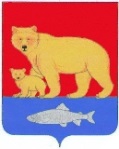 Администрация Карагинского муниципального районаП О С Т А Н О В Л Е Н И Е«19» октября 2023 г.                                                      					№ 393п. ОссораВ соответствии со статьей 264.2. Бюджетного кодекса Российской Федерации, Решением Совета депутатов Карагинского муниципального района от 27.12.2022г. № 07 «О бюджете Карагинского муниципального района на 2023 год и плановый период 2024-2025 годов»ПОСТАНОВЛЯЮ:1. Утвердить отчет об исполнении бюджета Карагинского муниципального района за 9 месяцев 2023 года по доходам в сумме 1 032 574,88934 тыс. рублей, по расходам в сумме 944 247,80170 тыс. рублей, и с превышением доходов над расходами (профицит) в сумме 88 327,08764 тыс. рублей и следующими показателями:1.1. отчёт об исполнении доходов районного бюджета по кодам классификации доходов за 9 месяцев 2023 года согласно приложению № 1 к настоящему постановлению;1.2   отчёт об исполнении районного бюджета по кодам видов доходов, подвидов доходов, классификации операций сектора государственного управления, относящихся к доходам бюджета, за 9 месяцев 2023 года согласно приложению № 2 к настоящему постановлению;1.3. отчёт об исполнении расходов районного бюджета по разделам и подразделам классификации расходов бюджетов за 9 месяцев 2023 года согласно приложению № 3 к настоящему постановлению;1.4. отчёт об исполнении расходов районного бюджета за 9 месяцев 2023 года по разделам и подразделам, целевым статьям и видам расходов классификации расходов бюджетов в ведомственной структуре расходов согласно приложению № 4 к настоящему постановлению;1.5. отчёт об исполнении источников финансирования дефицита районного бюджета по кодам классификации источников финансирования дефицитов бюджетов за 9 месяцев 2023 года согласно приложению № 5 к настоящему постановлению;1.6.  отчёт об исполнении источников финансирования дефицита районного бюджета по кодам групп, подгрупп, статей, видов источников финансирования дефицитов бюджетов, классификации операций сектора государственного управления, относящихся к источникам финансирования дефицитов бюджетов, за 9 месяцев 2023 года согласно приложению № 6 к настоящему постановлению;1.7.  отчёт об исполнении муниципальных программ за 9 месяцев 2023 года согласно приложению № 7 к настоящему постановлению;1.8. отчет об исполнении ведомственной структуры расходов в части районных инвестиционных мероприятий за 9 месяцев 2023 года согласно приложению № 8 к настоящему постановлению;1.9. отчет об исполнении распределения бюджетных ассигнований дорожного фонда Карагинского муниципального района за 9 месяцев 2023 года согласно приложению № 9 к настоящему постановлению.2. Направить в Совет депутатов Карагинского муниципального района отчет об исполнении бюджета Карагинского муниципального района за 9 месяцев 2023 года в течение 10 дней со дня подписания настоящего постановления. 3. Настоящее постановление вступает в силу с момента его опубликования в официальном сетевом издании – Карагинский. РФ.Глава Карагинскогомуниципального района                                                                                            В. Н. Гаврилов«Об утверждении отчета об исполнении районного бюджета за 9 месяцев 2023 года»Приложение № 1Приложение № 1Приложение № 1Приложение № 1Приложение № 1к Постановлению администрации Карагинского муниципального районак Постановлению администрации Карагинского муниципального районак Постановлению администрации Карагинского муниципального районак Постановлению администрации Карагинского муниципального районак Постановлению администрации Карагинского муниципального районаот «19» октября 2023 г. № 393от «19» октября 2023 г. № 393Отчет об исполнении доходов районного бюджета по кодам классификации доходов бюджетов                                                                                    за 9 месяцев 2023 годаОтчет об исполнении доходов районного бюджета по кодам классификации доходов бюджетов                                                                                    за 9 месяцев 2023 годаОтчет об исполнении доходов районного бюджета по кодам классификации доходов бюджетов                                                                                    за 9 месяцев 2023 годаОтчет об исполнении доходов районного бюджета по кодам классификации доходов бюджетов                                                                                    за 9 месяцев 2023 годаОтчет об исполнении доходов районного бюджета по кодам классификации доходов бюджетов                                                                                    за 9 месяцев 2023 годаКод бюджетной классификации  Наименование показателяУтвержденоИсполнено% исполненияКод бюджетной классификации  Наименование показателяУтвержденоИсполнено% исполнения12345 1 00 00000 00 0000 0001.НАЛОГОВЫЕ И НЕНАЛОГОВЫЕ ДОХОДЫ827 349,72939513 686,9068862,1 1 01 00000 00 0000 000НАЛОГИ НА ПРИБЫЛЬ,ДОХОДЫ574 419,79139330 692,2451357,6 1 01 02000 01 0000 110Налог на доходы физических лиц574 419,79139330 692,2451357,61 03 00000 00 0000 000НАЛОГИ НА ТОВАРЫ (РАБОТЫ, УСЛУГИ), РЕАЛИЗУЕМЫЕ НА ТЕРРИТОРИИ РОССИЙСКОЙ ФЕДЕРАЦИИ225,70000160,8919871,3 1 03 02000 01 0000 110Акцизы по подакцизным товарам (продукции), производимым на территории Российской Федерации225,70000160,8919871,31 05 00000 00 0000 000НАЛОГИ НА СОВОКУПНЫЙ ДОХОД220 858,00000160 171,3830972,5 1 05 01000 00 0000 110Налог, взимаемый в связи с применением упрощенной системы налогообложения33 066,000005 403,5585016,3 1 05 02000 00 0000 110Единый налог на вмененный доход для отдельных видов деятельности-215,841240,0 1 05 03000 01 0000 110Единый сельскохозяйственный налог187 209,00000155 299,3328383,0 1 05 04000 02 0000 110Налог, взимаемый в связи с применением патентной системы налогообложения, зачисляемый в бюджеты муниципальных районов583,00000-315,66700-54,11 06 00000 00 0000 000НАЛОГИ НА ИМУЩЕСТВО17 961,0000017 198,0063795,8 1 06 02000 02 0000 110Налог на имущество организаций17 085,0000016 898,7728998,9 1 06 06000 00 0000 110Земельный налог876,00000299,2334834,2 1 08 00000 00 0000 000ГОСУДАРСТВЕННАЯ ПОШЛИНА697,75000408,7984858,6 1 11 00000 00 0000 000ДОХОДЫ ОТ ИСПОЛЬЗОВАНИЯ ИМУЩЕСТВА, НАХОДЯЩЕГОСЯ В ГОСУДАРСТВЕННОЙ И МУНИЦИПАЛЬНОЙ СОБСТВЕННОСТИ3 929,100001 071,6825827,3 1 11 05010 00 0000 120Доходы получаемые в виде арендной платы за земельные участки, государственная собственность на которые не разграничена, а также средства от продажи права на заключение договоров аренды указанных земельных участков2 058,6200057,641552,8 1 11 05030 00 0000 120Доходы от сдачи в аренду имущества, находящегося в оперативном управлении органов государственной власти, органов местного самоуправления, государственных внебюджетных фондов и созданных ими учреждений (за исключением имущества бюджетных и автономных учреждений)1 662,17000918,6337955,3 1 11 07000 00 0000 120Платежи от государственных и муниципальных унитарных предприятий66,480006,236759,4 1 11 09000 00 0000 120Прочие доходы от использования имущества и прав, находящихся в государственной и муниципальной собственности (за исключением имущества бюджетных и автономных учреждений, а также имущества государственных и муниципальных унитарных предприятий, в том числе казенных)141,8300089,1704962,9 1 12 00000 00 0000 000ПЛАТЕЖИ ПРИ ПОЛЬЗОВАНИИ ПРИРОДНЫМИ РЕСУРСАМИ7 574,40000561,427387,4 1 12 01000 01 0000 120Плата за негативное воздействие на окружающую среду7 574,40000561,427387,4 1 13 00000 00 0000 000ДОХОДЫ ОТ ОКАЗАНИЯ ПЛАТНЫХ УСЛУГ И КОМПЕНСАЦИИ ЗАТРАТ ГОСУДАРСТВА63,6480061,1676596,1 1 13 01995 05 0000 130Прочие доходы от оказания платных услуг (работ) получателями средств бюджетов муниципальных районов25,0000022,5200090,1 1 13 02995 05 0000 130Прочие доходы от компенсации затрат муниципальных районов38,6480038,64765100,0 1 14 0000 00 0000 000ДОХОДЫ ОТ ПРОДАЖИ МАТЕРИАЛЬНЫХ И НЕМАТЕРИАЛЬНЫХ АКТИВОВ1 282,987003 335,66944260,01 14 02000 00 0000 000Доходы от реализации имущества, находящегося в государственной и муниципальной собственности (за исключением движимого имущества бюджетных и автономных учреждений, а также имущества государственных и муниципальных унитарных предприятий, в том числе казенных)662,500000,0 1 14 06000 00 0000 430Доходы от продажи земельных участков, находящихся в государственной и муниципальной собственности (за исключением земельных участков автономных учреждений)1 282,987002 673,16944208,4 1 16 00000 00 0000 000ШТРАФЫ, САНКЦИИ, ВОЗМЕЩЕНИЕ УЩЕРБА337,3530025,634787,6 1 16 01050 01 0000 140Административные штрафы, установленные главой 5 Кодекса Российской Федерации об административных правонарушениях, за административные правонарушения, посягающие на права граждан3,000006,60276220,1 1 16 01060 01 0000 140Административные штрафы, установленные главой 6 Кодекса Российской Федерации об административных правонарушениях, за административные правонарушения, посягающие на здоровье, санитарно-эпидемиологическое благополучие населения и общественную нравственность26,5000030,97780116,9 1 16 01070 01 0000 140Административные штрафы, установленные главой 7 Кодекса Российской Федерации об административных правонарушениях, за административные правонарушения в области охраны собственности1,850000,01 16 01080 01 0000 140Административные штрафы, установленные главой 8 Кодекса Российской Федерации об административных правонарушениях, за административные правонарушения в области охраны окружающей среды и природопользования1,450002,00000137,91 16  01090 01 0000 140Административные штрафы, установленные главой 9 Кодекса Российской Федерации об административных правонарушениях, за административные правонарушения в промышленности, строительстве и энергетике2,200000,01 16 01130 01 0000 140Административные штрафы, установленные главой 13 Кодекса Российской Федерации об административных правонарушениях, за административные правонарушения в области связи и информации3,200000,01 16 01140 01 0000 140Административные штрафы, установленные главой 14 Кодекса Российской Федерации об административных правонарушениях, за административные правонарушения в области предпринимательской деятельности и деятельности саморегулируемых организаций78,600007,500009,5 1 16 01150 01 0000 140Административные штрафы, установленные главой 15 Кодекса Российской Федерации об административных правонарушениях, за административные правонарушения в области финансов, налогов и сборов, страхования, рынка ценных бумаг2,000000,0 1 16 01170 01 0000 140Административные штрафы, установленные главой 17 Кодекса Российской Федерации об административных правонарушениях, за административные правонарушения, посягающие на институты государственной власти, налагаемые мировыми судьями, комиссиями по делам несовершеннолетних и защите их прав2,500001,0050140,2 1 16 01190 01 0000 140Административные штрафы, установленные главой 19 Кодекса Российской Федерации об административных правонарушениях, за административные правонарушения против порядка управления46,100002,516915,5 1 16 01200 01 0000 140Административные штрафы, установленные главой 20 Кодекса Российской Федерации об административных правонарушениях, за административные правонарушения, посягающие на общественный порядок и общественную безопасность40,700007,0000017,2 1 16 07010 05 0000 140Штрафы, неустойки, пени, уплаченные в случае просрочки исполнения поставщиком (подрядчиком, исполнителем) обязательств, предусмотренных муниципальным контрактом, заключенным муниципальным органом, казенным учреждением муниципального района0,000006,990540,01 16 10120 01 0000 140Доходы от денежных взысканий (штрафов), поступающие в счет погашения задолженности, образовавшейся до 1 января 2020 года, подлежащие зачислению в бюджеты бюджетной системы Российской Федерации по нормативам, действовавшим в 2019 году10,000000,01 16 11050 01 0000 140Платежи по искам о возмещении вреда, причиненного окружающей среде, а также платежи, уплачиваемые при добровольном возмещении вреда, причиненного окружающей среде (за исключением вреда, причиненного окружающей среде на особо охраняемых природных территориях, а также вреда, причиненного водным объектам), подлежащие зачислению в бюджет муниципального образования119,25300-38,95824-32,7 2 00 00000 00 0000 000БЕЗВОЗМЕЗДНЫЕ ПОСТУПЛЕНИЯ707 789,41861518 887,9824673,3 2 02 00000 00 0000 000Безвозмездные поступления от других бюджетов бюджетной системы Российской Федерации570 780,47692381 879,0407766,9 2 02 10000 00 0000 150Дотации бюджетам субъектов Российской Федерации и муниципальных образований22 047,9920010 776,8360048,9 2 02 15001 00 0000 150Дотации на выравнивание бюджетной обеспеченности10 491,000004 371,2500041,7 2 02 15002 00 0000 150Дотации бюджетам на поддержку мер по обеспечению сбалансированности бюджетов11 556,992006 405,5860055,4 2 02 20000 00 0000 150Субсидии бюджетам субъектов Российской Федерации и муниципальных образований (межбюджетные субсидии)157 981,2159770 872,2906944,9 2 02 30000 00 0000 150Субвенции бюджетам субъектов Российской Федерации и муниципальных образований380 532,26895292 735,8750876,9 2 02 40000 00 0000 150Иные межбюджетные трансферты10 219,000007 494,0390073,3 2 18 00000 00 0000 000ДОХОДЫ БЮДЖЕТОВ БЮДЖЕТНОЙ СИСТЕМЫ РОССИЙСКОЙ ФЕДЕРАЦИИ ОТ ВОЗВРАТА БЮДЖЕТАМИ БЮДЖЕТНОЙ СИСТЕМЫ РОССИЙСКОЙ ФЕДЕРАЦИИ И ОРГАНИЗАЦИЯМИ ОСТАТКОВ СУБСИДИЙ, СУБВЕНЦИЙ И ИНЫХ МЕЖБЮДЖЕТНЫХ ТРАНСФЕРТОВ, ИМЕЮЩИХ ЦЕЛЕВОЕ НАЗНАЧЕНИЕ, ПРОШЛЫХ ЛЕТ137 615,56724137 615,56724100,0 2 18 05000 05 0000 000Доходы бюджетов муниципальных районов от возврата организациями остатков субсидий прошлых лет90 705,2611690 705,26116100,02 18 60010 05 0000 000Доходы бюджетов муниципальных районов от возврата прочих остатков субсидий, субвенций и иных межбюджетных трансфертов, имеющих целевое назначение, прошлых лет из бюджетов поселений46 910,3060846 910,30608100,0 2 19 00000 00 0000 150ВОЗВРАТ ОСТАТКОВ СУБСИДИЙ, СУБВЕНЦИЙ И ИНЫХ МЕЖБЮДЖЕТНЫХ ТРАНСФЕРТОВ, ИМЕЮЩИХ ЦЕЛЕВОЕ НАЗНАЧЕНИЕ ПРОШЛЫХ ЛЕТ-606,62555-606,62555100,0 2 19 60010 05 0000 150Возврат остатков субсидий, субвенций и иных межбюджетных трансфертов, имеющих целевое назначение, прошлых лет из бюджетов муниципальных районов-606,62555-606,62555100,0Всего доходов1 535 139,148001 032 574,8893467,3Приложение 2к Постановлению администрации Карагинского муниципального районаПриложение 2к Постановлению администрации Карагинского муниципального районаПриложение 2к Постановлению администрации Карагинского муниципального районаПриложение 2к Постановлению администрации Карагинского муниципального районаПриложение 2к Постановлению администрации Карагинского муниципального районаПриложение 2к Постановлению администрации Карагинского муниципального районаот «19» октября 2023 г. № 393от «19» октября 2023 г. № 393Отчет об исполнении районного бюджета по кодам видов доходов, подвидов доходов, аналитической группы подвидов доходов бюджетов, относящихся к доходам бюджета за 9 месяцев 2023 годаОтчет об исполнении районного бюджета по кодам видов доходов, подвидов доходов, аналитической группы подвидов доходов бюджетов, относящихся к доходам бюджета за 9 месяцев 2023 годаОтчет об исполнении районного бюджета по кодам видов доходов, подвидов доходов, аналитической группы подвидов доходов бюджетов, относящихся к доходам бюджета за 9 месяцев 2023 годаОтчет об исполнении районного бюджета по кодам видов доходов, подвидов доходов, аналитической группы подвидов доходов бюджетов, относящихся к доходам бюджета за 9 месяцев 2023 годаОтчет об исполнении районного бюджета по кодам видов доходов, подвидов доходов, аналитической группы подвидов доходов бюджетов, относящихся к доходам бюджета за 9 месяцев 2023 годаОтчет об исполнении районного бюджета по кодам видов доходов, подвидов доходов, аналитической группы подвидов доходов бюджетов, относящихся к доходам бюджета за 9 месяцев 2023 годаОтчет об исполнении районного бюджета по кодам видов доходов, подвидов доходов, аналитической группы подвидов доходов бюджетов, относящихся к доходам бюджета за 9 месяцев 2023 годаОтчет об исполнении районного бюджета по кодам видов доходов, подвидов доходов, аналитической группы подвидов доходов бюджетов, относящихся к доходам бюджета за 9 месяцев 2023 годаОтчет об исполнении районного бюджета по кодам видов доходов, подвидов доходов, аналитической группы подвидов доходов бюджетов, относящихся к доходам бюджета за 9 месяцев 2023 годаКод бюджетной классификацииКод подвида доходовАналитическая группа подвида доходов бюджетовНаименование показателяУтвержденоИсполнено% исполнения% исполнения12345677 1 00 00000 00 0000000НАЛОГОВЫЕ И НЕНАЛОГОВЫЕ ДОХОДЫ827 349,72939513 686,9068862,162,11 01 00000 000000000НАЛОГИ НА ПРИБЫЛЬ ДОХОДЫ574 419,79139330 692,2451357,657,61 01 02000 010000110Налог на доходы физических лиц574 419,79139330 692,2451357,657,61 01 02010 011000-4000110Налог на доходы физических лиц с доходов, полученных физическими лицами, являющимися налоговыми резидентами Российской Федерации в виде дивидендов от долевого участия в деятельности организаций189 139,76200307 224,04807162,4162,41 01 02020 010000110Налог на доходы физических лиц с доходов, облагаемых по налоговой ставке, установленной пунктом 1 статьи 224 Налогового кодекса Российской Федерации-3,185420,00,01 01 02030 011000-4000110Налог на доходы физических лиц с доходов, полученных физическими лицами, не являющимися налоговыми резидентами Российской Федерации137,00000138,18363100,9100,91 01 02040 011000-4000110Налог на доходы физических лиц в виде фиксированных авансовых платежей с доходов, полученных физическими лицами, являющимися иностранными гражданами, осуществляющими трудовую деятельность по найму на основании патента в соответствии со статьей 227.1 Налогового кодекса Российской Федерации6,020009,91980164,8164,81 01 02080 011000-4000110Налог на доходы физических лиц в части суммы налога, превышающей 650 000 рублей, относящейся к части налоговой базы, превышающей 5 000 000 рублей (за исключением налога на доходы физических лиц с сумм прибыли контролируемой иностранной компании, в том числе фиксированной прибыли контролируемой иностранной компании)333 235,409392 967,420100,90,91 01 02130 011000-4000110Налог на доходы физических лиц в отношении доходов от долевого участия в организации, полученных в виде дивидендов (в части суммы налога, не превышающей 650 000 рублей)1 671,000001 551,3294992,892,81 01 02140 011000-4000110Налог на доходы физических лиц в отношении доходов от долевого участия в организации, полученных в виде дивидендов (в части суммы налога, превышающей 650 000 рублей)50 230,6000018 804,5294637,437,41 03 00000 000000000НАЛОГИ НА ТОВАРЫ (РАБОТЫ, УСЛУГИ), РЕАЛИЗУЕМЫЕ НА ТЕРРИТОРИИ РОССИЙСКОЙ ФЕДЕРАЦИИ225,70000160,8919871,371,31 03 02000 000000110Акцизы по подакцизным товарам (продукции), производимым на территории Российской Федерации225,70000160,8919871,371,31 03 02231 001000-4000110Доходы от уплаты акцизов на дизельное топливо, подлежащие распределению между бюджетами субъектов Российской Федерации и местными бюджетами с учетом установленных дефференцированных нормативов отчислений в местные бюджеты120,3000082,4147968,568,51 03 02241 001000-4000110Доходы от уплаты акцизов на моторные масла для дизельных и (или) карбюраторных (инжекторных) двигателей, подлежащие распределению между бюджетами субъектов Российской Федерации и местными бюджетами с учетом установленных дефференцированных нормативов отчислений в местные бюджеты0,600000,4440974,074,01 03 02251 001000-4000110Доходы от уплаты акцизов на автомобильный бензин, подлежащие распределению между бюджетами субъектов Российской Федерации и местными бюджетами с учетом установленных дефференцированных нормативов отчислений в местные бюджеты118,0000087,7026074,374,31 03 02261 001000-4000110Доходы от уплаты акцизов на прямогонный бензин, подлежащие распределению между бюджетами субъектов Российской Федерации и местными бюджетами с учетом установленных дефференцированных нормативов отчислений в местные бюджеты-13,20000-9,6695073,373,31 05 00000 000000000НАЛОГИ НА СОВОКУПНЫЙ ДОХОД220 858,00000160 171,3830972,572,51 05 01000 000000110Налог, взимаемый в связи с применением упрощенной системы налогообложения33 066,000005 403,5585016,316,31 05 01010 000000110Налог, взимаемый с налогоплательщиков, выбравших в качестве объекта налогообложения  доходы23 934,000004 318,2404318,018,01 05 01011 011000-4000110Налог, взимаемый с налогоплательщиков, выбравших в качестве объекта налогообложения  доходы23 934,000004 318,7216818,018,01 05 01012 01 1000-4000110Налог, взимаемый с налогоплательщиков, выбравших в качестве объекта налогообложения  доходы (за налоговые периоды, истекшие до 1 января 2011 года)-0,481250,00,01 05 01020 000000110Налог, взимаемый с налогоплательщиков, выбравших в качестве объекта налогообложения доходы, уменьшенные на величину расходов9 132,000001 085,3180611,911,91 05 01021 011000-4000110Налог, взимаемый с налогоплательщиков, выбравших в качестве объекта налогообложения доходы, уменьшенные на величину расходов9 132,000001 085,3180611,911,91 05 01050 011000-4000110Минимальный налог, зачисляемый в бюджеты субъектов Российской Федерации (за налоговые периоды, истекшие до 1 января 2016 года)0,000010,00,01 05 02000 000000110Единый налог на вменённый доход для отдельных видов деятельности-215,841240,00,01 05 02010 020000110Единый налог на вменённый доход для отдельных видов деятельности-215,841240,00,01 05 03000 000000110Единый сельскохозяйственный налог187 209,00000155 299,3328383,083,01 05 03010 011000-3000110Единый сельскохозяйственный налог187 209,00000155 299,3328383,083,01 05 04000 020000110Налог, взимаемый в связи с применением патентной системы налогообложения, зачисляемый в бюджеты муниципальных районов583,00000-315,66700-54,1-54,11 05 04020 021000-5000110Налог, взимаемый в связи с применением патентной системы налогообложения, зачисляемый в бюджеты муниципальных районов583,00000-315,66700-54,1-54,11 06 00000 000000000НАЛОГИ НА ИМУЩЕСТВО17 961,0000017 198,0063795,895,81 06 02000 020000110Налог на имущество организаций17 085,0000016 898,7728998,998,91 06 02010 021000-4000110Налог на имущество организаций по имуществу, не входящему в Единую систему газоснабжения17 080,0000016 898,7078998,998,91 06 02020 021000-4000110Налог на имущество организаций по имуществу, входящему в Единую систему газоснабжения5,000000,065001,31,31 06 06000 000000110Земельный налог876,00000299,2334834,234,21 06 06030 000000110Земельный налог с организаций 876,00000299,2334834,234,21 06 06033 051000-4000110Земельный налог с организаций, обладающих земельным участком, расположенным в границах межселенных территорий876,00000299,2334834,234,21 08 00000 000000110ГОСУДАРСТВЕННАЯ ПОШЛИНА697,75000408,7984858,658,61 08 03000 010000110Государственная пошлина по делам, рассматриваемым в судах общей юрисдикции, мировыми судьями678,00000375,1984855,355,31 08 03010 011000-4000110Государственная пошлина по делам, рассматриваемым в судах общей юрисдикции, мировыми судьями (за исключением Верховного Суда РФ)678,00000375,1984855,355,31 08 04000 011000-4000110Государственная пошлина за совершение нотариальных действий (за исключением действий, совершаемых консульскими учреждениями Российской Федерации)19,7500033,60000170,1170,11 08 04020 011000-4000110Государственная пошлина за совершение нотариальных действий должностными лицами органов местного самоуправления, уполномоченными в соответствии с законодательными актами Российской Федерации на совершение нотариальных действий19,7500033,60000170,1170,11 11 00000 000000000ДОХОДЫ ОТ ИСПОЛЬЗОВАНИЯ ИМУЩЕСТВА, НАХОДЯЩЕГОСЯ В ГОСУДАРСТВЕННОЙ И МУНИЦИПАЛЬНОЙ СОБСТВЕННОСТИ3 929,100001 071,6825827,327,31 11 05000 000000120Доходы, получаемые в виде арендной либо иной платы за передачу в возмездное пользование государственного и муниципального имущества (за исключением имущества бюджетных и автономных учреждений, а также имущества государственных и муниципальных унитарных предприятий, в том числе казенных)3 720,79000976,2753426,226,21 11 05013 050000120Доходы, получаемые в виде арендной платы за земельные участки, государственная собственность на которые не разграничена и которые расположены в границах сельских поселений и межселенных территорий муниципальных районов, а также средства от продажи права на заключение договоров аренды указанных земельных участков2 058,6200057,641552,82,81 11 05030 000000120Доходы от сдачи в аренду имущества, находящегося в оперативном управлении органов государственной власти, органов местного самоуправления, государственных внебюджетных фондов и созданных ими учреждений (за исключением имущества бюджетных и автономных учреждений)1 662,17000918,6337955,355,31 11 05035 050000120Доходы от сдачи в аренду имущества, находящегося в оперативном управлении органов управления муниципальных районов и созданных ими учреждений (за исключением имущества муниципальных бюджетных и автономных учреждений)1 662,17000918,6337955,355,3 1 11 07000 00 0000120Платежи от государственных и муниципальных унитарных предприятий66,480006,236759,49,41 11 07010 000000120Доходы от перечисления части прибыли государственных и муниципальных унитарных предприятий, остающейся после уплаты налогов и обязательных платежей66,480006,236759,49,41 11 07015 050000120Доходы от перечисления части прибыли, остающейся после уплаты налогов и иных обязательных платежей муниципальных унитарных предприятий, созданных муниципальными районами66,480006,236759,49,41 11 09000 000000120Прочие доходы от использования имущества и прав, находящихся в государственной и муниципальной собственности (за исключением имущества бюджетных и автономных учреждений, а также имущества государственных и муниципальных унитарных предприятий, в том числе казенных)141,8300089,1704962,962,91 11 09040 000000120Прочие поступления от использования имущества, находящегося в государственной и муниципальной собственности (за исключением имущества бюджетных и автономных учреждений, а также имущества государственных и муниципальных унитарных предприятий, в том числе казенных)141,8300089,1704962,962,91 11 09045 050000120Прочие поступления от использования имущества, находящегося в собственности муниципальных районов (за исключением имущества муниципальных бюджетных и автономных учреждений, а также имущества муниципальных унитарных предприятий, в том числе казенных)141,8300089,1704962,962,91 12 00000 000000000ПЛАТЕЖИ ПРИ ПОЛЬЗОВАНИИ ПРИРОДНЫМИ РЕСУРСАМИ7 574,40000561,427387,47,41 12 01000 010000120Плата за негативное воздействие на окружающую среду7 574,40000561,427387,47,41 12 01010 010000120Плата за выбросы загрязняющих веществ в атмосферный воздух стационарными объектами*(7)5 402,30000311,257035,85,81 12 01030 010000120Плата за сбросы загрязняющих веществ в водные объекты188,90000188,5673299,899,81 12 01040 010000120Плата за размещение отходов производства и потребления1 983,2000061,603033,13,11 12 01041 010000120Плата за размещение отходов производства1 983,2000061,603033,13,11 13 00000 000000000ДОХОДЫ ОТ ОКАЗАНИЯ ПЛАТНЫХ УСЛУГ И КОМПЕНСАЦИИ ЗАТРАТ ГОСУДАРСТВА63,6480061,1676596,196,11 13 01000 000000130Прочие доходы от оказания платных услуг (работ)25,0000022,5200090,190,11 13 02000 026000130Доходы от компенсации затрат государства38,6480038,64765100,0100,01 14 00000 000000000ДОХОДЫ ОТ ПРОДАЖИ МАТЕРИАЛЬНЫХ И НЕМАТЕРИАЛЬНЫХ АКТИВОВ1 282,987003 335,66944260,0260,01 14 02000 00 0000000Доходы от реализации имущества, находящегося в государственной и муниципальной собственности (за исключением движимого имущества бюджетных и автономных учреждений, а также имущества государственных и муниципальных унитарных предприятий, в том числе казенных)662,500000,00,01 14 02050 050000410Доходы от реализации имущества, находящегося в собственности муниципальных районов (за исключением движимого имущества муниципальных бюджетных и автономных учреждений, а также имущества муниципальных унитарных предприятий, в том числе казенных), в части реализации основных средств по указанному имуществу662,500000,00,01 14 02053 05 0000410Доходы от реализации иного имущества, находящегося в собственности муниципальных районов (за исключением имущества муниципальных бюджетных и автономных учреждений, а также имущества муниципальных унитарных предприятий, в том числе казенных), в части реализации основных средств по указанному имуществу662,500000,00,01 14 06000 000000430Доходы от продажи земельных участков, находящихся в государственной и муниципальной собственности1 282,987002 673,16944208,4208,41 14 06013 050000430Доходы от продажи земельных участков, государственная собственность на которые не разграничена и которые расположены в границах сельских поселений и межселенных территорий муниципальных районов1 282,987002 673,16944208,4208,41 16 00000 000000000ШТРАФЫ, САНКЦИИ, ВОЗМЕЩЕНИЕ УЩЕРБА337,3530025,634787,67,61 16 01000 010000140Административные штрафы, установленные Кодексом Российской Федерации об административных правонарушениях208,1000057,6024827,727,71 16 01050 010000140Административные штрафы, установленные главой 5 Кодекса Российской Федерации об административных правонарушениях, за административные правонарушения, посягающие на права граждан3,000006,60276220,1220,11 16 01053 010000140Административные штрафы, установленные главой 5 Кодекса Российской Федерации об административных правонарушениях, за административные правонарушения, посягающие на права граждан, налагаемые мировыми судьями, комиссиями по делам несовершеннолетних и защите их прав3,000006,60276220,1220,11 16 01060 010000140Административные штрафы, установленные главой 6 Кодекса Российской Федерации об административных правонарушениях, за административные правонарушения, посягающие на здоровье, санитарно-эпидемиологическое благополучие населения и общественную нравственность26,5000030,97780116,9116,91 16 01063 010000140Административные штрафы, установленные главой 6 Кодекса Российской Федерации об административных правонарушениях, за административные правонарушения, посягающие на здоровье, санитарно-эпидемиологическое благополучие населения и общественную нравственность, налагаемые мировыми судьями, комиссиями по делам несовершеннолетних и защите их прав26,5000030,97780116,9116,91 16 01070 010000140Административные штрафы, установленные главой 7 Кодекса Российской Федерации об административных правонарушениях, за административные правонарушения в области охраны собственности1,850000,000000,00,01 16 01073 010000140Административные штрафы, установленные главой 7 Кодекса Российской Федерации об административных правонарушениях, за административные правонарушения в области охраны собственности, налагаемые мировыми судьями, комиссиями по делам несовершеннолетних и защите их прав1,850000,000000,00,01 16 01080 01 0000140Административные штрафы, установленные главой 8 Кодекса Российской Федерации об административных правонарушениях, за административные правонарушения в области охраны окружающей среды и природопользования1,450002,00000137,9137,91 16 01083 01 0000140Административные штрафы, установленные главой 8 Кодекса Российской Федерации об административных правонарушениях, за административные правонарушения в области охраны окружающей среды и природопользования, налагаемые мировыми судьями, комиссиями по делам несовершеннолетних и защите их прав1,450002,00000137,9137,91 16 01090 010000140Административные штрафы, установленные главой 9 Кодекса Российской Федерации об административных правонарушениях, за административные правонарушения в промышленности, строительстве и энергетике2,200000,000000,00,01 16 01093 010000140Административные штрафы, установленные главой 9 Кодекса Российской Федерации об административных правонарушениях, за административные правонарушения в промышленности, строительстве и энергетике, налагаемые мировыми судьями, комиссиями по делам несовершеннолетних и защите их прав2,200000,000000,00,01 16 01130 010000140Административные штрафы, установленные главой 13 Кодекса Российской Федерации об административных правонарушениях, за административные правонарушения в области связи и информации3,200000,000000,00,01 16 01133 010000140Административные штрафы, установленные главой 13 Кодекса Российской Федерации об административных правонарушениях, за административные правонарушения в области связи и информации, налагаемые мировыми судьями, комиссиями по делам несовершеннолетних и защите их прав3,200000,000000,00,01 16 01140 01 0000140Административные штрафы, установленные главой 14 Кодекса Российской Федерации об административных правонарушениях, за административные правонарушения в области предпринимательской деятельности и деятельности саморегулируемых организаций78,600007,500009,59,51 16 01143 010000140Административные штрафы, установленные главой 14 Кодекса Российской Федерации об административных правонарушениях, за административные правонарушения в области предпринимательской деятельности и деятельности саморегулируемых организаций, налагаемые мировыми судьями, комиссиями по делам несовершеннолетних и защите их прав78,600007,500009,59,51 16 01150 01 0000140Административные штрафы, установленные главой 15 Кодекса Российской Федерации об административных правонарушениях, за административные правонарушения в области финансов, налогов и сборов, страхования, рынка ценных бумаг2,000000,000000,00,01 16 01153 010000140Административные штрафы, установленные главой 15 Кодекса Российской Федерации об административных правонарушениях, за административные правонарушения в области финансов, налогов и сборов, страхования, рынка ценных бумаг (за исключением штрафов, указанных в пункте 6 статьи 46 Бюджетного кодекса Российской Федерации), налагаемые мировыми судьями, комиссиями по делам несовершеннолетних и защите их прав2,000000,000000,00,01 16 01170 01 0000140Административные штрафы, установленные главой 17 Кодекса Российской Федерации об административных правонарушениях, за административные правонарушения, посягающие на институты государственной власти2,500001,0050140,240,21 16 01173 010000140Административные штрафы, установленные главой 17 Кодекса Российской Федерации об административных правонарушениях, за административные правонарушения, посягающие на институты государственной власти, налагаемые мировыми судьями, комиссиями по делам несовершеннолетних и защите их прав2,500001,0050140,240,21 16 01190 010000140Административные штрафы, установленные главой 19 Кодекса Российской Федерации об административных правонарушениях, за административные правонарушения против порядка управления46,100002,516915,55,51 16 01193 010000140Административные штрафы, установленные главой 19 Кодекса Российской Федерации об административных правонарушениях, за административные правонарушения против порядка управления, налагаемые мировыми судьями, комиссиями по делам несовершеннолетних и защите их прав46,100002,516915,55,51 16 01200 010000140Административные штрафы, установленные главой 20 Кодекса Российской Федерации об административных правонарушениях, за административные правонарушения, посягающие на общественный порядок и общественную безопасность40,700007,0000017,217,21 16 01203 010000140Административные штрафы, установленные главой 20 Кодекса Российской Федерации об административных правонарушениях, за административные правонарушения, посягающие на общественный порядок и общественную безопасность, налагаемые мировыми судьями, комиссиями по делам несовершеннолетних и защите их прав40,700007,0000017,217,21 16 07000 000000140Штрафы, неустойки, пени, уплаченные в соответствии с законом или договором в случае неисполнения или ненадлежащего исполнения обязательств перед государственным (муниципальным) органом, органом управления государственным внебюджетным фондом, казенным учреждением, Центральным банком Российской Федерации, иной организацией, действующей от имени Российской Федерации6,990540,00,01 16 07010 000000140Штрафы, неустойки, пени, уплаченные в случае просрочки исполнения поставщиком (подрядчиком, исполнителем) обязательств, предусмотренных государственным (муниципальным) контрактом6,990540,00,01 16 07010 050000140Штрафы, неустойки, пени, уплаченные в случае просрочки исполнения поставщиком (подрядчиком, исполнителем) обязательств, предусмотренных муниципальным контрактом, заключенным муниципальным органом, казенным учреждением муниципального района6,990540,00,01 16 10000 01 0000140Платежи в целях возмещения причиненного ущерба (убытков)10,000000,000000,00,01 16 10120 000000140Доходы от денежных взысканий (штрафов), поступающие в счет погашения задолженности, образовавшейся до 1 января 2020 года, подлежащие зачислению в бюджеты бюджетной системы Российской Федерации по нормативам, действовавшим в 2019 году10,000000,000000,00,01 16 10129 010000140Доходы от денежных взысканий (штрафов), поступающие в счет погашения задолженности, образовавшейся до 1 января 2020 года, подлежащие зачислению в федеральный бюджет и бюджет муниципального образования по нормативам, действовавшим в 2019 году10,000000,000000,00,01 16 11000 01 0000140Платежи, уплачиваемые в целях возмещения вреда119,25300-38,95824-32,7-32,71 16 11050 01 0000140Платежи по искам о возмещении вреда, причиненного окружающей среде, а также платежи, уплачиваемые при добровольном возмещении вреда, причиненного окружающей среде (за исключением вреда, причиненного окружающей среде на особо охраняемых природных территориях, а также вреда, причиненного водным объектам), подлежащие зачислению в бюджет муниципального образования119,25300-38,95824-32,7-32,72 00 00000 000000000БЕЗВОЗМЕЗДНЫЕ ПОСТУПЛЕНИЯ707 789,41861518 887,9824673,373,32 02 00000 000000000БЕЗВОЗМЕЗДНЫЕ ПОСТУПЛЕНИЯ ОТ ДРУГИХ БЮДЖЕТОВ БЮДЖЕТНОЙ СИСТЕМЫ РОССИЙСКОЙ ФЕДЕРАЦИИ570 780,47692381 879,0407766,966,92 02 10000 000000150Дотации бюджетам субъектов Российской Федерации и муниципальных образований22 047,9920010 776,8360048,948,92 02 15001 050000150Дотации бюджетам муниципальных районов на выравнивание бюджетной обеспеченности из бюджета субъекта Российской Федерации10 491,000004 371,2500041,741,72 02 15002 000000151Дотации бюджетам субъектов Российской Федерации на поддержку мер по обеспечению сбалансированности бюджетов11 556,992006 405,5860055,455,42 02 15002 050000150Дотации бюджетам муниципальных районов на поддержку мер по обеспечению сбалансированности бюджетов11 556,992006 405,5860055,455,42 02 20000 000000150Субсидии бюджетам субъектов Российской Федерации и муниципальных образований (межбюджетные субсидии)157 981,2159770 872,2906944,944,92 02  25172 000000150Субсидии бюджетам  на оснащение (обновление материально-технической базы) оборудованием, средствами обучения и воспитания общеобразовательных организаций, в том числе осуществляющих образовательную деятельность по адаптированным основным общеобразовательным программам2 020,237892 020,23789100,0100,02 02 25172 050000150Субсидии бюджетам муниципальных районов на оснащение (обновление материально-технической базы) оборудованием, средствами обучения и воспитания общеобразовательных организаций, в том числе осуществляющих образовательную деятельность по адаптированным основным общеобразовательным программам2 020,237892 020,23789100,0100,02 02 25467 000000 150Субсидии бюджетам на обеспечение развития и укрепления материально-технической базы домов культуры в населенных пунктах с числом жителей до 50 тысяч человек247,45808247,45808100,0100,02 02 25467 050000 150Субсидии бюджетам муницпальных районов на обеспечение развития и укрепления материально-технической базы домов культуры в населенных пунктах с числом жителей до 50 тысяч человек247,45808247,45808100,0100,02 02 29999 000000150Прочие субсидии155 713,5200068 604,5947244,144,12 02 29999 050000150Прочие субсидии бюджетам муниципальных районов155 713,5200068 604,5947244,144,12 02 30000 000000150Субвенции бюджетам субъектов Российской Федерации и муниципальных образований 380 532,26895292 735,8750876,976,92 02 30021 000000150Субвенции бюджетам муниципальных образований на ежемесячное денежное вознаграждение за классное руководство1 472,000001 258,8000085,585,52 02 30021 050000150Субвенции бюджетам муниципальных районов на ежемесячное денежное вознаграждение за классное руководство1 472,000001 258,8000085,585,52 02 30022 000000150Субвенции бюджетам муниципальных образований на предоставление гражданам субсидий на оплату жилого помещения и коммунальных услуг2 998,000001 440,0000048,048,02 02 30022 050000150Субвенции бюджетам муниципальных районов на предоставление гражданам субсидий на оплату жилого помещения и коммунальных услуг2 998,000001 440,0000048,048,02 02 30024 000000150Субвенции местным бюджетам на выполнение передаваемых полномочий субъектов Российской Федерации343 430,20000271 220,8042279,079,02 02 30024 050000150Субвенции бюджетам муниципальных районов на выполнение передаваемых полномочий субъектов Российской Федерации343 430,20000271 220,8042279,079,02 02 30027 000000150Субвенции бюджетам на содержание ребенка в семье опекуна и приемной семье, а также вознаграждение, причитающееся приемному родителю21 019,0000013 650,0000064,964,92 02 30027 050000150Субвенции бюджетам муниципальных районов на содержание ребенка в семье опекуна и приемной семье, а также вознаграждение, причитающееся приемному родителю21 019,0000013 650,0000064,964,92 02 30029 000000150Субвенции бюджетам на компенсацию части платы, взимаемой с родителей (законных представителей) за присмотр и уход за детьми, посещающими образовательные организации, реализующие образовательные программы дошкольного образования2 631,200001 356,8000051,651,62 02 30029 050000150Субвенции бюджетам муниципальных районов на компенсацию части платы, взимаемой с родителей (законных представителей) за присмотр и уход за детьми, посещающими образовательные организации, реализующие образовательные программы дошкольного образования2 631,200001 356,8000051,651,62 02 35118 000000150Субвенции бюджетам на осуществление первичного воинского учета на территориях, где отсутствуют военные комиссариаты1 893,300001 419,9750075,075,02 02 35118 050000150Субвенции бюджетам муниципальных районов на осуществление первичного воинского учета на территориях, где отсутствуют военные комиссариаты1 893,300001 419,9750075,075,02 02 35304 000000150Субвенции бюджетам муниципальных образований на организацию бесплатного горячего питания обучающихся, получающих начальное общее образование в государственных и муниципальных образовательных организациях5 031,578951 353,6408026,926,92 02 35304 050000150Субвенции бюджетам муниципальных районов на организацию бесплатного горячего питания обучающихся, получающих начальное общее образование в государственных и муниципальных образовательных организациях5 031,578951 353,6408026,926,92 02 35404 000000150Субвенции бюджетам муниципальных образований на оказание государственной социальной помощи на основании социального контракта отдельным категориям граждан1 240,19000575,2600046,446,42 02 35404 05 0000150Субвенции бюджетам муниципальных районов на оказание государственной социальной помощи на основании социального контракта отдельным категориям граждан1 240,19000575,2600046,446,42 02 35930 000000150Субвенции бюджетам на государственную регистрацию актов гражданского состояния816,80000460,5950656,456,42 02 35930 050000150Субвенции бюджетам муниципальных районов на государственную регистрацию актов гражданского состояния816,80000460,5950656,456,42 02 40000 000000150Иные межбюджетные трансферты10 219,000007 494,0390073,373,32 02 45303 000000150Межбюджетные трансферты бюджетам на ежемесячное денежное вознаграждение за классное руководство педагогическим работникам государственных и муниципальных общеобразовательных организаций9 844,000007 119,0390072,372,32 02 45303 050000150Межбюджетные трансферты бюджетам муниципальных районов на ежемесячное денежное вознаграждение за классное руководство педагогическим работникам государственных и муниципальных общеобразовательных организаций9 844,000007 119,0390072,372,32 02 45519 00 0000150Межбюджетные трансферты, передаваемые бюджетам  на поддержку отрасли культуры375,00000375,00000100,0100,02 02 45519 05 0000150Межбюджетные трансферты, передаваемые бюджетам муниципальных районов на поддержку отрасли культуры375,00000375,00000100,0100,02 18 00000 000000000ДОХОДЫ БЮДЖЕТОВ БЮДЖЕТНОЙ СИСТЕМЫ РОССИЙСКОЙ ФЕДЕРАЦИИ ОТ ВОЗВРАТА БЮДЖЕТАМИ БЮДЖЕТНОЙ СИСТЕМЫ РОССИЙСКОЙ ФЕДЕРАЦИИ И ОРГАНИЗАЦИЯМИ ОСТАТКОВ СУБСИДИЙ, СУБВЕНЦИЙ И ИНЫХ МЕЖБЮДЖЕТНЫХ ТРАНСФЕРТОВ, ИМЕЮЩИХ ЦЕЛЕВОЕ НАЗНАЧЕНИЕ, ПРОШЛЫХ ЛЕТ137 615,56724137 615,56724100,0100,02 18 05000 050000000Доходы бюджетов муниципальных районов от возврата организациями остатков субсидий прошлых лет90 705,2611690 705,26116100,0100,02 18 05010 050000150Доходы бюджетов муниципальных районов от возврата бюджетными учреждениями остатков субсидий прошлых лет90 705,2611690 705,26116100,0100,02 18 60010 05 0000150Доходы бюджетов муниципальных районов от возврата прочих остатков субсидий, субвенций и иных межбюджетных трансфертов, имеющих целевое назначение, прошлых лет из бюджетов поселений46 910,3060846 910,30608100,0100,02 19 00000 000000000ВОЗВРАТ ОСТАТКОВ СУБСИДИЙ, СУБВЕНЦИЙ И ИНЫХ МЕЖБЮДЖЕТНЫХ ТРАНСФЕРТОВ, ИМЕЮЩИХ ЦЕЛЕВОЕ НАЗНАЧЕНИЕ, ПРОШЛЫХ ЛЕТ-606,62555-606,62555100,0100,02 19 60010 050000150Возврат прочих остатков субсидий, субвенций и иных межбюджетных трансфертов, имеющих целевое назначение, прошлых лет из бюджетов муниципальных районов-606,62555-606,62555100,0100,0ИТОГО ДОХОДОВ1 535 139,148001 032 574,8893467,367,3                                             Приложение 3                                             Приложение 3                                             Приложение 3                                             Приложение 3                                             Приложение 3                                             Приложение 3                                             Приложение 3к Постановлению администрации Карагинского муниципального районак Постановлению администрации Карагинского муниципального районак Постановлению администрации Карагинского муниципального районак Постановлению администрации Карагинского муниципального районак Постановлению администрации Карагинского муниципального районак Постановлению администрации Карагинского муниципального районак Постановлению администрации Карагинского муниципального районаот «19» октября 2023 г. № 393от «19» октября 2023 г. № 393от «19» октября 2023 г. № 393от «19» октября 2023 г. № 393от «19» октября 2023 г. № 393от «19» октября 2023 г. № 393от «19» октября 2023 г. № 393Отчет об исполнении расходов районного бюджета за 9 месяцев 2023 года
 по разделам и подразделам классификации расходов бюджетаОтчет об исполнении расходов районного бюджета за 9 месяцев 2023 года
 по разделам и подразделам классификации расходов бюджетаОтчет об исполнении расходов районного бюджета за 9 месяцев 2023 года
 по разделам и подразделам классификации расходов бюджетаОтчет об исполнении расходов районного бюджета за 9 месяцев 2023 года
 по разделам и подразделам классификации расходов бюджетаОтчет об исполнении расходов районного бюджета за 9 месяцев 2023 года
 по разделам и подразделам классификации расходов бюджетаОтчет об исполнении расходов районного бюджета за 9 месяцев 2023 года
 по разделам и подразделам классификации расходов бюджетаОтчет об исполнении расходов районного бюджета за 9 месяцев 2023 года
 по разделам и подразделам классификации расходов бюджетаОтчет об исполнении расходов районного бюджета за 9 месяцев 2023 года
 по разделам и подразделам классификации расходов бюджетаОтчет об исполнении расходов районного бюджета за 9 месяцев 2023 года
 по разделам и подразделам классификации расходов бюджетаОтчет об исполнении расходов районного бюджета за 9 месяцев 2023 года
 по разделам и подразделам классификации расходов бюджета№КодыКодыНаименование показателяУтверждено
тыс.руб. Исполнено
тыс.руб.  Исполнено
тыс.руб. % 
исполнения% 
исполнения№Раз- делПод- раз- делНаименование показателяУтверждено
тыс.руб. Исполнено
тыс.руб.  Исполнено
тыс.руб. % 
исполнения% 
исполнения123456677101ОБЩЕГОСУДАРСТВЕННЫЕ ВОПРОСЫ173 467,69581104 562,76152104 562,7615260,360,30102Функционирование высшего должностного лица субъекта Российской Федерации и муниципального образования5 186,938383 514,901683 514,9016867,867,80103Функционирование законодательных (представительных) органов государственной власти и представительных органов муниципальных образований2 180,976661 015,052191 015,0521946,546,50104Функционирование Правительства Российской Федерации, высших исполнительных органов государственной власти субъектов Российской Федерации, местных администраций44 704,7122929 162,4719229 162,4719265,265,20106Обеспечение деятельности финансовых, налоговых и таможенных органов и органов финансового (финансово-бюджетного) надзора15 067,102029 702,735139 702,7351364,464,40111Резервные фонды1 100,000000,000000,000000,00,00113Другие общегосударственные вопросы105 227,9664661 167,6006061 167,6006058,158,1202НАЦИОНАЛЬНАЯ ОБОРОНА1 893,300001 419,975001 419,9750075,075,00203Мобилизационная и вневойсковая подготовка1 893,300001 419,975001 419,9750075,075,0303НАЦИОНАЛЬНАЯ БЕЗОПАСНОСТЬ И ПРАВООХРАНИТЕЛЬНАЯ ДЕЯТЕЛЬНОСТЬ7 397,244894 112,915974 112,9159755,655,60304Органы юстиции879,40000497,69506497,6950656,656,60310Защита населения и территории от чрезвычайных ситуаций природного и техногенного характера, пожарная безопасность6 517,844893 615,220913 615,2209155,555,5404НАЦИОНАЛЬНАЯ ЭКОНОМИКА13 323,332013 953,836793 953,8367929,729,70401Общеэкономические вопросы50,000000,000000,000000,00,00405Сельское хозяйство и рыболовство819,400000,000000,000000,00,00408Транспорт5 074,390002 595,760202 595,7602051,251,20409Дорожное хозяйство (дорожные фонды)1 552,3410168,2983968,298394,44,40412Другие вопросы в области национальной экономики5 827,201001 289,778201 289,7782022,122,1505ЖИЛИЩНО-КОММУНАЛЬНОЕ ХОЗЯЙСТВО547 957,615140,000000,000000,00,00503Благоустройство532 013,651140,000000,000000,00,0606ОХРАНА ОКРУЖАЮЩЕЙ СРЕДЫ7 693,65300112,00000112,000001,51,50605Другие вопросы в области охраны окружающей среды7 693,65300112,00000112,000001,51,5707ОБРАЗОВАНИЕ639 429,68544460 718,22421460 718,2242172,172,10701Дошкольное образование202 723,90910144 526,32775144 526,3277571,371,30702Общее образование362 922,66212262 520,51033262 520,5103372,372,30703Дополнительное образование детей35 230,8250925 254,3437225 254,3437271,771,70705Профессиональная подготовка, переподготовка и повышение квалификации225,0000094,0000094,0000041,841,80709Другие вопросы в области образования38 327,2891328 323,0424128 323,0424173,973,9808КУЛЬТУРА, КИНЕМАТОГРАФИЯ136 693,0121866 846,7762566 846,7762548,948,90801Культура131 335,3926863 662,3595963 662,3595948,548,50804Другие вопросы в области культуры, кинематографии5 357,619503 184,416663 184,4166659,459,4910СОЦИАЛЬНАЯ ПОЛИТИКА58 580,3049732 639,3915032 639,3915055,755,71001Пенсионное обеспечение3 045,336022 264,862742 264,8627474,474,41003Социальное обеспечение населения25 840,7689512 906,4341212 906,4341249,949,91004Охрана семьи и детства24 005,2000014 246,2360414 246,2360459,359,31006Другие вопросы в области социальной политики5 689,000003 221,858603 221,8586056,656,61011ФИЗИЧЕСКАЯ КУЛЬТУРА И СПОРТ34 300,2057126 307,1587426 307,1587476,776,71101Физическая культура4 636,200002 349,917312 349,9173150,750,71103Спорт высших достижений29 664,0057123 957,2414323 957,2414380,880,81114МЕЖБЮДЖЕТНЫЕ ТРАНСФЕРТЫ ОБЩЕГО ХАРАКТЕРА БЮДЖЕТАМ БЮДЖЕТНОЙ СИСТЕМЫ РОССИЙСКОЙ ФЕДЕРАЦИИ332 332,43498243 574,76172243 574,7617273,373,31401Дотации на выравнивание бюджетной обеспеченности субъектов Российской Федерации и муниципальных образований145 854,00000113 135,05498113 135,0549877,677,61403Прочие межбюджетные трансферты  общего характера186 478,43498130 439,70674130 439,7067469,969,9Всего расходов:1 953 068,48413944 247,80170944 247,8017048,348,3Приложение 4Приложение 4Приложение 4Приложение 4Приложение 4Приложение 4Приложение 4Приложение 4Приложение 4Приложение 4Приложение 4к Постановлению администрации Карагинского муниципального районак Постановлению администрации Карагинского муниципального районак Постановлению администрации Карагинского муниципального районак Постановлению администрации Карагинского муниципального районак Постановлению администрации Карагинского муниципального районак Постановлению администрации Карагинского муниципального районак Постановлению администрации Карагинского муниципального районак Постановлению администрации Карагинского муниципального районак Постановлению администрации Карагинского муниципального районак Постановлению администрации Карагинского муниципального районак Постановлению администрации Карагинского муниципального районаот «19» октября 2023 г. № 393от «19» октября 2023 г. № 393от «19» октября 2023 г. № 393от «19» октября 2023 г. № 393от «19» октября 2023 г. № 393от «19» октября 2023 г. № 393от «19» октября 2023 г. № 393от «19» октября 2023 г. № 393от «19» октября 2023 г. № 393от «19» октября 2023 г. № 393от «19» октября 2023 г. № 393Отчет об исполнении расходов районного бюджета за 9 месяцев 2023 года по разделам, подразделам, целевым статьям и видам расходов классификации расходов бюджетов в ведомственной структуре расходов Отчет об исполнении расходов районного бюджета за 9 месяцев 2023 года по разделам, подразделам, целевым статьям и видам расходов классификации расходов бюджетов в ведомственной структуре расходов Отчет об исполнении расходов районного бюджета за 9 месяцев 2023 года по разделам, подразделам, целевым статьям и видам расходов классификации расходов бюджетов в ведомственной структуре расходов Отчет об исполнении расходов районного бюджета за 9 месяцев 2023 года по разделам, подразделам, целевым статьям и видам расходов классификации расходов бюджетов в ведомственной структуре расходов Отчет об исполнении расходов районного бюджета за 9 месяцев 2023 года по разделам, подразделам, целевым статьям и видам расходов классификации расходов бюджетов в ведомственной структуре расходов Отчет об исполнении расходов районного бюджета за 9 месяцев 2023 года по разделам, подразделам, целевым статьям и видам расходов классификации расходов бюджетов в ведомственной структуре расходов Отчет об исполнении расходов районного бюджета за 9 месяцев 2023 года по разделам, подразделам, целевым статьям и видам расходов классификации расходов бюджетов в ведомственной структуре расходов Отчет об исполнении расходов районного бюджета за 9 месяцев 2023 года по разделам, подразделам, целевым статьям и видам расходов классификации расходов бюджетов в ведомственной структуре расходов Отчет об исполнении расходов районного бюджета за 9 месяцев 2023 года по разделам, подразделам, целевым статьям и видам расходов классификации расходов бюджетов в ведомственной структуре расходов Отчет об исполнении расходов районного бюджета за 9 месяцев 2023 года по разделам, подразделам, целевым статьям и видам расходов классификации расходов бюджетов в ведомственной структуре расходов Отчет об исполнении расходов районного бюджета за 9 месяцев 2023 года по разделам, подразделам, целевым статьям и видам расходов классификации расходов бюджетов в ведомственной структуре расходов №КодыКодыКодыКодыКодыНаименование показателяГодовой объем ассигнованийГодовой объем ассигнований% 
исполнения№ГлаваРаз- делПод- раз- делЦелевая статьяВид рас- хо-довНаименование показателяУтверждено
тыс.руб. Исполнено
тыс.руб. % 
исполнения123456789  10  1901Администрация Карагинского муниципального района766 596,31287134 007,4994817,590101ОБЩЕГОСУДАРСТВЕННЫЕ ВОПРОСЫ167 543,19581102 978,0779461,59010102Функционирование высшего должностного лица субъекта Российской Федерации и муниципального образования5 186,938383 514,9016867,8901010299 0 00 00000Непрограммные расходы.5 186,938383 514,9016867,8901010299 0 00 00000Непрограммные расходы.5 186,938383 514,9016867,8901010299 0 00 00000Непрограммные расходы.5 186,938383 514,9016867,8901010299 0 00 10020Глава муниципального образования5 186,938383 514,9016867,8901010299 0 00 10020100Расходы на выплаты персоналу в целях обеспечения выполнения функций государственными (муниципальными) органами, казенными учреждениями, органами управления государственными внебюджетными фондами5 186,938383 514,9016867,89010104Функционирование Правительства Российской Федерации, высших исполнительных органов государственной власти субъектов Российской Федерации, местных администраций44 704,7122929 162,4719265,2901010407 0 00 00000Муниципальная программа "Развитие информационного общества и совершенствование системы муниципального управления Карагинского муниципального района"925,26000531,8224057,5901010407 2 00 00000Подпрограмма "Повышение эффективности деятельности органов местного самоуправления"356,20000126,4500035,5901010407 2 01 00000Основное мероприятие "Повышение квалификации сотрудников администрации"356,20000126,4500035,5901010407 2 01 09990Реализация  мероприятий соответствующей подпрограммы в рамках соответствующей муниципальной программы, за исключением обособленных расходов, которым присваиваются уникальные коды356,20000126,4500035,5901010407 2 01 09990100Расходы на выплаты персоналу в целях обеспечения выполнения функций государственными (муниципальными) органами, казенными учреждениями, органами управления государственными внебюджетными фондами356,20000126,4500035,5901010407 3 00 00000Подпрограмма "Развитие информационного общества и формирование электронного правительства"44,360000,000000,0901010407 3 01 00000Основное мероприятие "Развитие, внедрение и сопровождение информационных систем"44,360000,000000,0901010407 3 01 09990Реализация  мероприятий соответствующей подпрограммы в рамках соответствующей муниципальной программы, за исключением обособленных расходов, которым присваиваются уникальные коды44,360000,000000,0901010407 3 01 09990200Закупка товаров, работ и услуг для обеспечения государственных (муниципальных) нужд44,360000,000000,0901010407 4 00 00000Подпрограмма "Общесистемные мероприятия"389,70000329,3724084,5901010407 4 01 00000Основное мероприятие "Развитие и поддержка инфраструктуры электронного правительства"389,70000329,3724084,5901010407 4 01 09990Реализация  мероприятий соответствующей подпрограммы в рамках соответствующей муниципальной программы, за исключением обособленных расходов, которым присваиваются уникальные коды389,70000329,3724084,5901010407 4 01 09990200Закупка товаров, работ и услуг для обеспечения государственных (муниципальных) нужд389,70000329,3724084,5901010407 5 00 00000Подпрограмма "Обеспечение информационной открытости органов местного самоуправления"135,0000076,0000056,3901010407 5 01 00000Основное мероприятие "Информирование граждан о деятельности администрации Карагинского муниципального района"135,0000076,0000056,3901010407 5 01 09990Реализация  мероприятий соответствующей подпрограммы в рамках соответствующей муниципальной программы, за исключением обособленных расходов, которым присваиваются уникальные коды135,0000076,0000056,3901010407 5 01 09990200Закупка товаров, работ и услуг для обеспечения государственных (муниципальных) нужд135,0000076,0000056,3901010499 0 00 00000Непрограммные расходы.43 779,4522928 630,6495265,4901010499 0 00 00000Непрограммные расходы.43 779,4522928 630,6495265,4901010499 0 00 00000Непрограммные расходы.43 779,4522928 630,6495265,4901010499 0 00 10010Обеспечение деятельности органов местного самоуправления, за исключением обособленных расходов, которым присваиваются уникальные коды43 779,4522928 630,6495265,4901010499 0 00 10010100Расходы на выплаты персоналу в целях обеспечения выполнения функций государственными (муниципальными) органами, казенными учреждениями, органами управления государственными внебюджетными фондами43 779,4522928 630,6495265,49010106Обеспечение деятельности финансовых, налоговых и таможенных органов и органов финансового (финансово-бюджетного) надзора15 067,102029 702,7351364,4901010603 0 00 00000Муниципальная программа "Управление муниципальными финансами Карагинского муниципального района"15 067,102029 702,7351364,4901010603 1 00 00000Подпрограмма "Совершенствование управления муниципальными финансами, повышение открытости и прозрачности бюджетного процесса в Карагинском муниципальном районе"15 067,102029 702,7351364,4901010603 1 04 00000Основное мероприятие "Осуществление полномочий и функций Финансового управления администрации Карагинского муниципального района"15 067,102029 702,7351364,4901010603 1 04 10010Обеспечение деятельности органов местного самоуправления, за исключением обособленных расходов, которым присваиваются уникальные коды15 067,102029 702,7351364,4901010603 1 04 10010100Расходы на выплаты персоналу в целях обеспечения выполнения функций государственными (муниципальными) органами, казенными учреждениями, органами управления государственными внебюджетными фондами14 815,102029 536,8764764,4901010603 1 04 10010200Закупка товаров, работ и услуг для обеспечения государственных (муниципальных) нужд252,00000165,8586665,89010113Другие общегосударственные вопросы102 584,4431260 597,9692159,1901011303 0 00 00000Муниципальная программа "Управление муниципальными финансами Карагинского муниципального района"749,70000322,6000043,0901011303 1 00 00000Подпрограмма "Совершенствование управления муниципальными финансами, повышение открытости и прозрачности бюджетного процесса в Карагинском муниципальном районе"749,70000322,6000043,0901011303 1 03 00000Основное мероприятие "Модернизации технических и программных комплексов организации бюджетного процесса"749,70000322,6000043,0901011303 1 03 09990Реализация  мероприятий соответствующей подпрограммы в рамках соответствующей муниципальной программы, за исключением обособленных расходов, которым присваиваются уникальные коды749,70000322,6000043,0901011303 1 03 09990200Закупка товаров, работ и услуг для обеспечения государственных (муниципальных) нужд749,70000322,6000043,0901011304 0 00 00000Муниципальная программа "Профилактика правонарушений, терроризма, экстремизма, наркомании и алкоголизма в Карагинском муниципальном районе"834,25000169,8166620,4901011304 1 00 00000Подпрограмма "Профилактика терроризма и экстремизма на территории Карагинского муниципального района"652,95000129,1666619,8901011304 1 01 00000Основное мероприятие "Противодействие терроризму и экстремизму и защита жизни граждан, проживающих на территории Карагинского муниципального района"652,95000129,1666619,8901011304 1 01 09990Реализация  мероприятий соответствующей подпрограммы в рамках соответствующей муниципальной программы, за исключением обособленных расходов, которым присваиваются уникальные коды652,95000129,1666619,8901011304 1 01 09990200Закупка товаров, работ и услуг для обеспечения государственных (муниципальных) нужд652,95000129,1666619,8901011304 2 00 00000Подпрограмма "Профилактика правонарушений, преступлений несовершеннолетних, реализация комплекса мер, направленных на противодействие злоупотреблению наркотиками и их незаконному обороту"181,3000040,6500022,4901011304 2 01 00000Основное мероприятие "Снижение количества преступлений и правонарушений совершенными несовершеннолетними на территории Карагинского муниципального района"181,3000040,6500022,4901011304 2 01 09990Реализация  мероприятий соответствующей подпрограммы в рамках соответствующей муниципальной программы, за исключением обособленных расходов, которым присваиваются уникальные коды181,3000040,6500022,4901011304 2 01 09990100Расходы на выплаты персоналу в целях обеспечения выполнения функций государственными (муниципальными) органами, казенными учреждениями, органами управления государственными внебюджетными фондами127,200000,000000,0901011304 2 01 09990200Закупка товаров, работ и услуг для обеспечения государственных (муниципальных) нужд54,1000040,6500075,1901011307 0 00 00000Муниципальная программа "Развитие информационного общества и совершенствование системы муниципального управления Карагинского муниципального района"1 261,60000885,5092870,2901011307 1 00 00000Подпрограмма "Совершенствование системы муниципального управления"1 261,60000885,5092870,2901011307 1 01 00000Основное мероприятие "Обеспечение деятельности администрации по выполнению государственных полномочий Камчатского края"1 261,60000885,5092870,2901011307 1 01 40080Осуществление государственных полномочий Камчатского края по вопросам создания  административных комиссий в целях привлечения к административной ответственности, предусмотренной законом Камчатского края4,500004,50000100,0901011307 1 01 40080200Закупка товаров, работ и услуг для обеспечения государственных (муниципальных) нужд4,500004,50000100,0расходы за счет субвенции из краевого бюджета4,500004,50000100,0901011307 1 01 40100Осуществление  государственных полномочий Камчатского края по созданию и организации деятельности муниципальных комиссий по делам несовершеннолетних и защите их прав1 257,10000881,0092870,1901011307 1 01 40100100Расходы на выплаты персоналу в целях обеспечения выполнения функций государственными (муниципальными) органами, казенными учреждениями, органами управления государственными внебюджетными фондами1 257,10000881,0092870,1расходы за счет субвенции из краевого бюджета1 257,10000881,0092870,1901011310 0 00 00000Муниципальная программа "Совершенствование системы управления муниципальным имуществом и земельными отношениями, развитие транспортной доступности в Карагинском муниципальном районе"10 823,740493 125,0254628,9901011310 4 00 00000Подпрограмма "Приобретение имущества для обеспечения нужд администрации Карагинского муниципального района"4 996,240492 017,5254640,4901011310 4 02 00000Основное мероприятие "Изготовление технической документации объекта недвижимости"100,0000042,5000042,5901011310 4 02 09990Реализация  мероприятий соответствующей подпрограммы в рамках соответствующей муниципальной программы, за исключением обособленных расходов, которым присваиваются уникальные коды100,0000042,5000042,5901011310 4 02 09990200Закупка товаров, работ и услуг для обеспечения государственных (муниципальных) нужд100,0000042,5000042,5901011310 4 03 00000Основное мероприятие "Оценка бесхозяйного имущества и имущества Карагинского муниципального района"100,0000012,4000012,4901011310 4 03 09990Реализация  мероприятий соответствующей подпрограммы в рамках соответствующей муниципальной программы, за исключением обособленных расходов, которым присваиваются уникальные коды100,0000012,4000012,4901011310 4 03 09990200Закупка товаров, работ и услуг для обеспечения государственных (муниципальных) нужд100,0000012,4000012,4901011310 4 05 00000Основное мероприятие "Содержание, аварийное обслуживание и ремонт квартир спецжилфонда администрации Карагинского муниципального района"4 341,240491 781,7673541,0901011310 4 05 09990Реализация  мероприятий соответствующей подпрограммы в рамках соответствующей муниципальной программы, за исключением обособленных расходов, которым присваиваются уникальные коды1 418,47000208,1575014,7901011310 4 05 09990200Закупка товаров, работ и услуг для обеспечения государственных (муниципальных) нужд1 418,47000208,1575014,7901011310 4 05 10230Расходы по содержанию (ремонту) недвижимого имущества находящегося в муниципальной собственности2 922,770491 573,6098553,8901011310 4 05 10230200Закупка товаров, работ и услуг для обеспечения государственных (муниципальных) нужд2 922,770491 573,6098553,8901011310 4 06 00000Основное мероприятие "Содержание, аварийное обслуживание и ремонт муниципального имущества Карагинского муниципального района"455,00000180,8581139,7901011310 4 06 09990Реализация  мероприятий соответствующей подпрограммы в рамках соответствующей муниципальной программы, за исключением обособленных расходов, которым присваиваются уникальные коды455,00000180,8581139,7901011310 4 06 09990200Закупка товаров, работ и услуг для обеспечения государственных (муниципальных) нужд455,00000180,8581139,7901011310 5 00 00000Подпрограмма "Обеспечение функционирования системы управления  земельными ресурсами"300,00000300,00000100,0901011310 5 03 00000Основное мероприятие "Корректировка документов территориального планнирования (генеральных планов поселений, правил землепользования и застройки и других)" 300,00000300,00000100,0901011310 5 03 09990Реализация  мероприятий соответствующей подпрограммы в рамках соответствующей муниципальной программы, за исключением обособленных расходов, которым присваиваются уникальные коды300,00000300,00000100,0901011310 5 03 09990200Закупка товаров, работ и услуг для обеспечения государственных (муниципальных) нужд300,00000300,00000100,0901011310 А 00 00000Подпрограмма "Строительство социально значимых объектов (в том числе разработка документов и оказание услуг)"  5 527,50000807,5000014,6901011310 А 01 00000Основное мероприятие "Строительство социально значимых объектов (в том числе разработка документов и оказание услуг)"5 527,50000807,5000014,6901011310 А 01 09990Реализация  мероприятий соответствующей подпрограммы в рамках соответствующей муниципальной программы, за исключением обособленных расходов, которым присваиваются уникальные коды5 527,50000807,5000014,6901011310 А 01 09990200Закупка товаров, работ и услуг для обеспечения государственных (муниципальных) нужд32,5000032,50000100,0901011310 А 01 09990400Капитальные вложения в объекты государственной (муниципальной) собственности5 495,00000775,0000014,1901011399 0 00 00000Непрограммные расходы.88 915,1526356 095,0178163,1901011399 0 00 00000Непрограммные расходы.88 915,1526356 095,0178163,1901011399 0 00 00000Непрограммные расходы.88 915,1526356 095,0178163,1901011399 0 00 09980Расходы, не включаемые в муниципальные программы, за исключением обособленных расходов, которым присваиваются уникальные коды70,0000035,0000050,0901011399 0 00 09980800Иные бюджетные ассигнования70,0000035,0000050,0901011399 0 00 10100Расходы на обеспечение деятельности (оказание услуг) учреждений, в том числе на предоставление муниципальным бюджетным и автономным учреждениям субсидий, за исключением обособленных расходов, которым присваиваются уникальные коды67 054,2790042 751,9369163,8901011399 0 00 10100100Расходы на выплаты персоналу в целях обеспечения выполнения функций государственными (муниципальными) органами, казенными учреждениями, органами управления государственными внебюджетными фондами46 126,7254430 193,9928465,5901011399 0 00 10100200Закупка товаров, работ и услуг для обеспечения государственных (муниципальных) нужд20 876,5535612 535,9660760,0901011399 0 00 10100800Иные бюджетные ассигнования51,0000021,9780043,1901011399 0 00 10140Расходы на обеспечение деятельности по хозяйственному обслуживанию17 543,0378111 579,8098566,0901011399 0 00 10140100Расходы на выплаты персоналу в целях обеспечения выполнения функций государственными (муниципальными) органами, казенными учреждениями, органами управления государственными внебюджетными фондами13 039,051499 051,2754569,4901011399 0 00 10140200Закупка товаров, работ и услуг для обеспечения государственных (муниципальных) нужд4 300,986322 450,3253557,0901011399 0 00 10140800Иные бюджетные ассигнования203,0000078,2090538,5901011399 0 00 10230Расходы по содержанию (ремонту) недвижимого имущества находящегося в муниципальной собственности197,81382197,81382100,0901011399 0 00 10230200Закупка товаров, работ и услуг для обеспечения государственных (муниципальных) нужд197,81382197,81382100,0901011399 0 00 10320Выплата единовременного поощрения за достижение показателей оценки деятельности органов местного самоуправления (по решению органов исполнительной власти Камчатского края)654,62200654,62200100,0901011399 0 00 10320300Социальное обеспечение и иные выплаты населению654,62200654,62200100,0901011399 0 00 40090Осуществление  полномочий органов государственной власти Камчатского края по расчету и предоставлению дотаций  бюджетам поселений 58,0000040,6000070,0901011399 0 00 40090200Закупка товаров, работ и услуг для обеспечения государственных (муниципальных) нужд58,0000040,6000070,0расходы за счет субвенции из краевого бюджета58,0000040,6000070,0901011399 0 00 40280Осуществление  отдельных государственных полномочий Камчатского края в области обращения с животными без владельцев3 337,40000835,2352325,0901011399 0 00 40280200Закупка товаров, работ и услуг для обеспечения государственных (муниципальных) нужд3 337,40000835,2352325,0расходы за счет субвенции из краевого бюджета3 337,40000835,2352325,090103НАЦИОНАЛЬНАЯ БЕЗОПАСНОСТЬ И ПРАВООХРАНИТЕЛЬНАЯ ДЕЯТЕЛЬНОСТЬ7 369,244894 084,9159755,49010304Органы юстиции851,40000469,6950655,2901030499 0 00 00000Непрограммные расходы.851,40000469,6950655,2901030499 0 00 00000Непрограммные расходы.851,40000469,6950655,2901030499 0 00 00000Непрограммные расходы.851,40000469,6950655,2901030499 0 00 40270Осуществление государственных полномочий Камчатского края на государственную регистрацию актов гражданского состояния 62,6000037,1000059,3901030499 0 00 40270100Расходы на выплаты персоналу в целях обеспечения выполнения функций государственными (муниципальными) органами, казенными учреждениями, органами управления государственными внебюджетными фондами62,6000037,1000059,3расходы за счет субвенции из краевого бюджета62,6000037,1000059,3901030499 0 00 59300Осуществление переданных полномочий Российской Федерации  на государственную регистрацию актов гражданского состояния788,80000432,5950654,8901030499 0 00 59300100Расходы на выплаты персоналу в целях обеспечения выполнения функций государственными (муниципальными) органами, казенными учреждениями, органами управления государственными внебюджетными фондами788,80000432,5950654,8расходы за счет субвенции из краевого бюджета788,80000432,5950654,89010310Защита населения и территории от чрезвычайных ситуаций природного и техногенного характера, пожарная безопасность6 517,844893 615,2209155,5901031005 0 00 00000Муниципальная программа "Защита населения, территорий от чрезвычайных ситуаций, обеспечение пожарной безопасности, развитие гражданской обороны на территории Карагинского муниципального района"1 817,11788758,2606541,7901031005 1 00 00000Подпрограмма "Развитие гражданской обороны, совершенствование защиты населения и территории Карагинского муниципального района от чрезвычайных ситуаций"1 110,0000079,526407,2901031005 1 01 00000Основное мероприятие "Повышение безопасности проживающего населения, создание резервов материальных ресурсов для предупреждения и ликвидации чрезвычайных ситуаций на территории Карагинского муниципального района"1 110,0000079,526407,2901031005 1 01 09990Реализация  мероприятий соответствующей подпрограммы в рамках соответствующей муниципальной программы, за исключением обособленных расходов, которым присваиваются уникальные коды1 110,0000079,526407,2901031005 1 01 09990200Закупка товаров, работ и услуг для обеспечения государственных (муниципальных) нужд1 110,0000079,526407,2901031005 2 00 00000Подпрограмма "Содержание  и функционирование единой дежурно-диспетчерской службы администрации Карагинского муниципального района"707,11788678,7342596,0901031005 2 01 00000Основное мероприятие "Обеспечение деятельности ЕДДС администрации Карагинского муниципального района"707,11788678,7342596,0901031005 2 01 10240Расходы на обеспечение деятельности единой дежурной диспетчерской службы707,11788678,7342596,0901031005 2 01 10240100Расходы на выплаты персоналу в целях обеспечения выполнения функций государственными (муниципальными) органами, казенными учреждениями, органами управления государственными внебюджетными фондами666,74042666,74042100,0901031005 2 01 10240200Закупка товаров, работ и услуг для обеспечения государственных (муниципальных) нужд40,3774611,9938329,7901031099 0 00 00000Непрограммные расходы.4 700,727012 856,9602660,8901031099 0 00 00000Непрограммные расходы.4 700,727012 856,9602660,8901031099 0 00 00000Непрограммные расходы.4 700,727012 856,9602660,8901031099 0 00 10240Расходы на обеспечение деятельности единой дежурной диспетчерской службы4 700,727012 856,9602660,8901031099 0 00 10240100Расходы на выплаты персоналу в целях обеспечения выполнения функций государственными (муниципальными) органами, казенными учреждениями, органами управления государственными внебюджетными фондами4 700,727012 856,9602660,890104НАЦИОНАЛЬНАЯ ЭКОНОМИКА12 314,842013 541,0605928,89010401Общеэкономические вопросы50,000000,000000,0901040111 0 00 00000Муниципальная программа "Содействие занятости населения Карагинского муниципального района"50,000000,000000,0901040111 1 00 00000Подпрограмма "Организация общественных работ и временного трудоустройства безработных граждан, испытывающих трудности в поиске работы"50,000000,000000,0901040111 1 01 00000Основное мероприятие "Организация временной занятости граждан, испытывающих трудности в поиске работы"50,000000,000000,0901040111 1 01 09990Реализация  мероприятий соответствующей подпрограммы в рамках соответствующей муниципальной программы, за исключением обособленных расходов, которым присваиваются уникальные коды50,000000,000000,0901040111 1 01 09990800Иные бюджетные ассигнования50,000000,000000,09010405Сельское хозяйство и рыболовство819,400000,000000,0901040501 0 00 00000Муниципальная программа "Создание условий для развития экономического потенциала в Карагинского муниципального района"819,400000,000000,0901040501 2 00 00000Подпрограмма "Поддержка личных подсобных хозяйств"819,400000,000000,0901040501 2 01 00000Основное мероприятие "Финансовая поддержка владельцев личных подсобных хозяйств"819,400000,000000,0901040501 2 01 09990Реализация  мероприятий соответствующей подпрограммы в рамках соответствующей муниципальной программы, за исключением обособленных расходов, которым присваиваются уникальные коды819,400000,000000,0901040501 2 01 09990800Иные бюджетные ассигнования819,400000,000000,09010408Транспорт5 074,390002 595,7602051,2901040810 0 00 00000Муниципальная программа "Совершенствование системы управления муниципальным имуществом и земельными отношениями, развитие транспортной доступности в Карагинском муниципальном районе"5 074,390002 595,7602051,2901040810 3 00 00000Подпрограмма "Создание условий для предоставления транспортных услуг населению и организациям транспортного обслуживания населения между поселениями в границах муниципального района"5 074,390002 595,7602051,2901040810 3 01 00000Основное мероприятие "Субсидирование перевозок"3 226,860001 961,2989060,8901040810 3 01 10050Возмещение недополученных доходов организациям, осуществляющим перевозку пассажиров по сниженным тарифам3 226,860001 961,2989060,8901040810 3 01 10050800Иные бюджетные ассигнования3 226,860001 961,2989060,8901040810 3 06 00000Основное мероприятие "Оплата услуг перевозчикам по муниципальным маршрутам, определённых в соответствии с Федеральным законом от 5 апреля 2013 г. №44-ФЗ "О контрактной системе в сфере закупок товаров, работ, услуг для обеспечения государственных и муниципальных нужд"1 847,53000634,4613034,3901040810 3 06 10050Возмещение недополученных доходов организациям, осуществляющим перевозку пассажиров по сниженным тарифам1 847,53000634,4613034,3901040810 3 06 10050200Закупка товаров, работ и услуг для обеспечения государственных (муниципальных) нужд1 847,53000634,4613034,39010409Дорожное хозяйство (дорожные фонды)1 552,3410168,298394,4901040910 0 00 00000Муниципальная программа "Совершенствование системы управления муниципальным имуществом и земельными отношениями, развитие транспортной доступности в Карагинском муниципальном районе"565,3600068,2983912,1901040910 9 00 00000Подпрограмма "Осуществление дорожной деятельности в отношении дорог местного значения, обеспечение безопасности дорожного движения, а так же осуществление  иных полномочий в области использования автомобильных дорог в границах поселений"565,3600068,2983912,1901040910 9 01 00000Основное мероприятие "Выполнение работ по содержанию дорог общего пользования в с.Кострома"565,3600068,2983912,1901040910 9 01 09990Реализация  мероприятий соответствующей подпрограммы в рамках соответствующей муниципальной программы, за исключением обособленных расходов, которым присваиваются уникальные коды565,3600068,2983912,1901040910 9 01 09990200Закупка товаров, работ и услуг для обеспечения государственных (муниципальных) нужд565,3600068,2983912,1901040999 0 00 00000Непрограммные расходы.986,981010,000000,0901040999 0 00 00000Непрограммные расходы.986,981010,000000,0901040999 0 00 00000Непрограммные расходы.986,981010,000000,0901040999 0 00 10300Дорожный фонд муниципального образования986,981010,000000,0901040999 0 00 10300200Закупка товаров, работ и услуг для обеспечения государственных (муниципальных) нужд986,981010,000000,09010412Другие вопросы в области национальной экономики4 818,71100877,0020018,2901041201 0 00 00000Муниципальная программа "Создание условий для развития экономического потенциала в Карагинского муниципального района"4 818,71100877,0020018,2901041201 1 00 00000Подпрограмма "Развитие субъектов малого и среднего предпринимательства"4 187,57100877,0020020,9901041201 1 01 00000Основное мероприятие "Финансовая поддержка СМСП"4 187,57100877,0020020,9901041201 1 01 40060Решение вопросов местного значения муниципального района (муниципального, городского округа, поселения) в рамках соответствующей государственной программы Камчатского края4 166,57100872,6169920,9901041201 1 01 40060800Иные бюджетные ассигнования4 166,57100872,6169920,9расходы за счет краевого бюджета4 166,57100872,6169920,9901041201 1 01 T0060Решение вопросов местного значения муниципального района (муниципального, городского округа, поселения) в рамках соответствующей государственной программы Камчатского края (софинансирование за счет средств местного бюджета)21,000004,3850120,9901041201 1 01 T0060800Иные бюджетные ассигнования21,000004,3850120,9901041201 3 00 00000Подпрограмма "Устойчивое развитие коренных малочисленных народов Севера, Сибири и Дальнего Востока, проживающих в Карагинском муниципальном районе"631,140000,000000,0901041201 3 02 00000Основное мероприятие "Организация участия различных мероприятий"60,000000,000000,0901041201 3 02 09990Реализация  мероприятий соответствующей подпрограммы в рамках соответствующей муниципальной программы, за исключением обособленных расходов, которым присваиваются уникальные коды60,000000,000000,0901041201 3 02 09990300Социальное обеспечение и иные выплаты населению60,000000,000000,0901041201 3 03 00000Основное мероприятие "Сохранение и развитие национальной культуры, традиций и обычаев КМНС в Карагинском муниципальном районе"100,000000,000000,0901041201 3 03 09990Реализация  мероприятий соответствующей подпрограммы в рамках соответствующей муниципальной программы, за исключением обособленных расходов, которым присваиваются уникальные коды100,000000,000000,0901041201 3 03 09990200Закупка товаров, работ и услуг для обеспечения государственных (муниципальных) нужд100,000000,000000,0901041201 3 04 00000Основное мероприятие "Сохранение и развитие ездового собаководства в Карагинском муниципальном районе"471,140000,000000,0901041201 3 04 10260Расходы по сохранению и развитию ездового собаководства в Карагинском районе471,140000,000000,0901041201 3 04 10260600Предоставление субсидий бюджетным, автономным учреждениям и иным некоммерческим организациям471,140000,000000,090105ЖИЛИЩНО-КОММУНАЛЬНОЕ ХОЗЯЙСТВО532 013,651140,000000,09010503Благоустройство532 013,651140,000000,0901050310 0 00 00000Муниципальная программа "Совершенствование системы управления муниципальным имуществом и земельными отношениями, развитие транспортной доступности в Карагинском муниципальном районе"532 013,651140,000000,0901050310 2 00 00000Подпрограмма "Обращение с твердыми бытовыми отходами  в Карагинском муниципальном районе"532 013,651140,000000,0901050310 2 06 00000Основное мероприятие "Разработка проектно-сметной документации для строительства полигонов ТБО"532 013,651140,000000,0901050310 2 06 10270Расходы по организации утилизации и переработки бытовых и промышленных отходов в Карагинском районе532 013,651140,000000,0901050310 2 06 10270200Закупка товаров, работ и услуг для обеспечения государственных (муниципальных) нужд532 013,651140,000000,090106ОХРАНА ОКРУЖАЮЩЕЙ СРЕДЫ7 693,65300112,000001,59010605Другие вопросы в области охраны окружающей среды7 693,65300112,000001,5901060510 0 00 00000Муниципальная программа "Совершенствование системы управления муниципальным имуществом и земельными отношениями, развитие транспортной доступности в Карагинском муниципальном районе"7 693,65300112,000001,5901060510 2 00 00000Подпрограмма "Обращение с твердыми бытовыми отходами  в Карагинском муниципальном районе"7 693,65300112,000001,5901060510 2 07 00000Основное мероприятие "Создание мест накопления твёрдых коммунальных отходов"7 693,65300112,000001,5901060510 2 07 10340Расходы на выявление, оценку и ликвидацию объектов накопления вреда окружающей среде, иные мероприятия по предотвращению и (или) снижению негативного воздействия хозяйственной и иной деятельности на окружающую среду7 693,65300112,000001,5901060510 2 07 10340200Закупка товаров, работ и услуг для обеспечения государственных (муниципальных) нужд7 693,65300112,000001,590107ОБРАЗОВАНИЕ225,0000094,0000041,89010705Профессиональная подготовка, переподготовка и повышение квалификации225,0000094,0000041,8901070507 0 00 00000Муниципальная программа "Развитие информационного общества и совершенствование системы муниципального управления Карагинского муниципального района"225,0000094,0000041,8901070507 2 00 00000Подпрограмма "Повышение эффективности деятельности органов местного самоуправления"225,0000094,0000041,8901070507 2 01 00000Основное мероприятие "Повышение квалификации сотрудников администрации"225,0000094,0000041,8901070507 2 01 09990Реализация  мероприятий соответствующей подпрограммы в рамках соответствующей муниципальной программы, за исключением обособленных расходов, которым присваиваются уникальные коды225,0000094,0000041,8901070507 2 01 09990200Закупка товаров, работ и услуг для обеспечения государственных (муниципальных) нужд225,0000094,0000041,890110СОЦИАЛЬНАЯ ПОЛИТИКА34 800,5260220 847,5276759,99011001Пенсионное обеспечение3 045,336022 264,8627474,4901100108 0 00 00000Муниципальная программа "Социальная поддержка населения Карагинского района"3 045,336022 264,8627474,4901100108 1 00 00000Подпрограмма "Доплаты к пенсиям муниципальных служащих Карагинского муниципального района"3 045,336022 264,8627474,4901100108 1 01 00000Основное мероприятие "Выплата доплаты к пенсии муниципальных служащих Карагинского муниципального района"3 045,336022 264,8627474,4901100108 1 01 10130Доплаты к пенсиям муниципальных служащих3 045,336022 264,8627474,4901100108 1 01 10130300Социальное обеспечение и иные выплаты населению3 045,336022 264,8627474,49011003Социальное обеспечение населения4 692,190001 704,7506736,3901100308 0 00 00000Муниципальная программа "Социальная поддержка населения Карагинского района"4 672,190001 684,7506736,1901100308 2 00 00000Подпрограмма "Предоставление гражданам субсидий на оплату жилого помещения и коммунальных услуг"1 687,00000656,3816738,9901100308 2 01 00000Основное мероприятие "Начисление гражданам субсидий на оплату жилого помещения и коммунальных услуг"1 687,00000656,3816738,9901100308 2 01 40240Осуществление государственных полномочий Камчатского края по вопросам предоставления гражданам субсидий на оплату жилого помещения и коммунальных услуг1 687,00000656,3816738,9901100308 2 01 40240200Закупка товаров, работ и услуг для обеспечения государственных (муниципальных) нужд225,0000023,4782710,4901100308 2 01 40240300Социальное обеспечение и иные выплаты населению1 462,00000632,9034043,3расходы за счет субвенции из краевого бюджета1 687,00000656,3816738,9901100308 8 00 00000Подпрограмма "Социальные контракты"1 240,19000575,2600046,4901100308 8 01 00000Основное мероприятие "Социальные контракты"1 240,19000575,2600046,4901100308 8 01 R4040Оказание государственной социальной помощи на основании социального контракта отдельным категориям граждан1 240,19000575,2600046,4901100308 8 01 R4040200Закупка товаров, работ и услуг для обеспечения государственных (муниципальных) нужд27,300000,000000,0901100308 8 01 R4040300Социальное обеспечение и иные выплаты населению1 212,89000575,2600047,4расходы за счет субвенции из краевого бюджета1 240,19000575,2600046,4901100308 9 00 00000Подпрограмма "Материальная помощь в трудной жизненной ситуации"1 745,00000453,1090026,0901100308 9 01 00000Основное мероприятие "Материальная помощь в трудной жизненной ситуации"1 745,00000453,1090026,0901100308 9 01 40310Осуществление государственных полномочий Камчатского края по предоставлению гражданам, находящимся в трудной жизненной ситуации, проживающим в Камчатском крае, социальной поддержки в форме материальной помощи1 745,00000453,1090026,0901100308 9 01 40310200Закупка товаров, работ и услуг для обеспечения государственных (муниципальных) нужд295,000004,400001,5901100308 9 01 40310300Социальное обеспечение и иные выплаты населению1 450,00000448,7090030,9расходы за счет субвенции из краевого бюджета1 745,00000453,1090026,0901100399 0 00 00000Непрограммные расходы.20,0000020,00000100,0901100399 0 00 00000Непрограммные расходы.20,0000020,00000100,0901100399 0 00 00000Непрограммные расходы.20,0000020,00000100,0901100399 0 00 40310Осуществление государственных полномочий Камчатского края по предоставлению гражданам, находящимся в трудной жизненной ситуации, проживающим в Камчатском крае, социальной поддержки в форме материальной помощи20,0000020,00000100,0901100399 0 00 40310300Социальное обеспечение и иные выплаты населению20,0000020,00000100,0расходы за счет субвенции из краевого бюджета20,0000020,00000100,09011004Охрана семьи и детства21 429,0000013 711,0556664,0901100402 0 00 00000Муниципальная программа "Развитие образования в Карагинском муниципальном районе"21 229,0000013 589,7785864,0901100402 6 00 00000Подпрограмма "Осуществление государственных полномочий и функций по опеке и попечительству несовершеннолетних Сектором по опеке и попечительству несовершеннолетних администрации Карагинского муниципального района"21 229,0000013 589,7785864,0901100402 6 01 00000Основное мероприятие "Обеспечение осуществления государственных полномочий по опеке и попечительству несовершеннолетних"21 019,0000013 554,7785864,5901100402 6 01 40160Осуществление  государственных полномочий по опеке и попечительству в Камчатском крае в части социальной поддержки детей-сирот и детей, оставшихся без попечения родителей, переданных под опеку или попечительство (за исключением детей-сирот и детей, оставшихся без попечения родителей, переданных под опеку или попечительство, обучающихся в федеральных образовательных организациях), на предоставление дополнительной меры социальной поддержки по содержанию отдельных лиц из числа детей-сирот и детей, оставшихся без попечения родителей, обучающихся в общеобразовательных организациях и ранее находившихся под попечительством, попечителям которых выплачивались денежные средства на их содержание, на выплату ежемесячного вознаграждения приемным родителям, на организацию подготовки лиц, желающих принять на воспитание в свою семью ребенка, оставшегося без попечения родителей 21 019,0000013 554,7785864,5901100402 6 01 40160300Социальное обеспечение и иные выплаты населению21 019,0000013 554,7785864,5расходы за счет субвенции из краевого бюджета21 019,0000013 554,7785864,5901100402 6 02 00000Основное мероприятие "Создание условий для эффективной адаптации детей-сирот и детей, оставшихся без попечения родителей, а также лиц из их числа"90,0000035,0000038,9901100402 6 02 09990Реализация  мероприятий соответствующей подпрограммы в рамках соответствующей муниципальной программы, за исключением обособленных расходов, которым присваиваются уникальные коды90,0000035,0000038,9901100402 6 02 09990300Социальное обеспечение и иные выплаты населению90,0000035,0000038,9901100402 6 03 00000Основное мероприятие "Реализация системы мероприятий по пропаганде и развитию различных форм семейного устройства детей-сирот и детей, оставшихся без попечения родителей"120,000000,000000,0901100402 6 03 09990Реализация  мероприятий соответствующей подпрограммы в рамках соответствующей муниципальной программы, за исключением обособленных расходов, которым присваиваются уникальные коды120,000000,000000,0901100402 6 03 09990200Закупка товаров, работ и услуг для обеспечения государственных (муниципальных) нужд65,000000,000000,0901100402 6 03 09990300Социальное обеспечение и иные выплаты населению55,000000,000000,0901100410 0 00 00000Муниципальная программа "Совершенствование системы управления муниципальным имуществом и земельными отношениями, развитие транспортной доступности в Карагинском муниципальном районе"200,00000121,2770860,6901100410 1 00 00000Подпрограмма "Обеспечение жильем отдельных категорий граждан Карагинского муниципального района"200,00000121,2770860,6901100410 1 02 00000Основное мероприятие "Содержание и ремонт квартир   спецжилфонда"200,00000121,2770860,6901100410 1 02 10250Расходы на содержание специализированного жилого фонда200,00000121,2770860,6901100410 1 02 10250200Закупка товаров, работ и услуг для обеспечения государственных (муниципальных) нужд200,00000121,2770860,69011006Другие вопросы в области социальной политики5 634,000003 166,8586056,2901100602 0 00 00000Муниципальная программа "Развитие образования в Карагинском муниципальном районе"85,0000064,8164976,3901100602 6 00 00000Подпрограмма "Осуществление государственных полномочий и функций по опеке и попечительству несовершеннолетних Сектором по опеке и попечительству несовершеннолетних администрации Карагинского муниципального района"85,0000064,8164976,3901100602 6 01 00000Основное мероприятие "Обеспечение осуществления государственных полномочий по опеке и попечительству несовершеннолетних"85,0000064,8164976,3901100602 6 01 40120Осуществление государственных полномочий по опеке и попечительству в Камчатском крае в части расходов на содержание специалистов, осуществляющих деятельность по опеке и попечительству 85,0000064,8164976,3901100602 6 01 40120200Закупка товаров, работ и услуг для обеспечения государственных (муниципальных) нужд85,0000064,8164976,3расходы за счет субвенции из краевого бюджета85,0000064,8164976,3901100607 0 00 00000Муниципальная программа "Развитие информационного общества и совершенствование системы муниципального управления Карагинского муниципального района"3 652,000002 509,1009568,7901100607 1 00 00000Подпрограмма "Совершенствование системы муниципального управления"3 652,000002 509,1009568,7901100607 1 01 00000Основное мероприятие "Обеспечение деятельности администрации по выполнению государственных полномочий Камчатского края"3 652,000002 509,1009568,7901100607 1 01 40120Осуществление государственных полномочий по опеке и попечительству в Камчатском крае в части расходов на содержание специалистов, осуществляющих деятельность по опеке и попечительству 2 574,000001 648,5429564,0901100607 1 01 40120100Расходы на выплаты персоналу в целях обеспечения выполнения функций государственными (муниципальными) органами, казенными учреждениями, органами управления государственными внебюджетными фондами2 550,530001 648,5429564,6901100607 1 01 40120200Закупка товаров, работ и услуг для обеспечения государственных (муниципальных) нужд23,470000,000000,0расходы за счет субвенции из краевого бюджета2 574,000001 648,5429564,0901100607 1 01 40260Осуществление  государственных полномочий Камчатского края по оказанию государственной социальной помощи на основании социального контракта малоимущим гражданам1 078,00000860,5580079,8901100607 1 01 40260100Расходы на выплаты персоналу в целях обеспечения выполнения функций государственными (муниципальными) органами, казенными учреждениями, органами управления государственными внебюджетными фондами1 078,00000860,5580079,8расходы за счет субвенции из краевого бюджета1 078,00000860,5580079,8901100608 0 00 00000Муниципальная программа "Социальная поддержка населения Карагинского района"1 897,00000592,9411631,3901100608 2 00 00000Подпрограмма "Предоставление гражданам субсидий на оплату жилого помещения и коммунальных услуг"1 311,00000436,5911633,3901100608 2 01 00000Основное мероприятие "Начисление гражданам субсидий на оплату жилого помещения и коммунальных услуг"1 311,00000436,5911633,3901100608 2 01 40240Осуществление государственных полномочий Камчатского края по вопросам предоставления гражданам субсидий на оплату жилого помещения и коммунальных услуг1 311,00000436,5911633,3901100608 2 01 40240100Расходы на выплаты персоналу в целях обеспечения выполнения функций государственными (муниципальными) органами, казенными учреждениями, органами управления государственными внебюджетными фондами1 060,90000384,9911636,3901100608 2 01 40240200Закупка товаров, работ и услуг для обеспечения государственных (муниципальных) нужд250,1000051,6000020,6расходы за счет субвенции из краевого бюджета1 311,00000436,5911633,3901100608 3 00 00000Подпрограмма "Ветеран Великой Отечественной войны"50,0000050,00000100,0901100608 3 01 00000Основное мероприятие "Поддержка ВВОВ проживающих в Карагинском  муниципальном районе"50,0000050,00000100,0901100608 3 01 09990Реализация  мероприятий соответствующей подпрограммы в рамках соответствующей муниципальной программы, за исключением обособленных расходов, которым присваиваются уникальные коды50,0000050,00000100,0901100608 3 01 09990200Закупка товаров, работ и услуг для обеспечения государственных (муниципальных) нужд50,0000050,00000100,0901100608 4 00 00000Подпрограмма "Здоровье"96,0000011,5500012,0901100608 4 01 00000Основное мероприятие "Помощь гражданам Карагинского муниципального района при направлении в лечебные и социальные учреждения Камчатского края"96,0000011,5500012,0901100608 4 01 09990Реализация  мероприятий соответствующей подпрограммы в рамках соответствующей муниципальной программы, за исключением обособленных расходов, которым присваиваются уникальные коды96,0000011,5500012,0901100608 4 01 09990300Социальное обеспечение и иные выплаты населению96,0000011,5500012,0901100608 5 00 00000Подпрограмма "Доступная среда"120,000000,000000,0901100608 5 01 00000Основное мероприятие "Поддержка граждан с ограниченными возможностями"120,000000,000000,0901100608 5 01 09990Реализация  мероприятий соответствующей подпрограммы в рамках соответствующей муниципальной программы, за исключением обособленных расходов, которым присваиваются уникальные коды120,000000,000000,0901100608 5 01 09990200Закупка товаров, работ и услуг для обеспечения государственных (муниципальных) нужд120,000000,000000,0901100608 6 00 00000Подпрограмма "Организация и осуществление деятельности по опеке и попечительству в Камчатском крае в части выплат вознаграждения опекунам совершеннолетних недееспособных граждан"200,000000,000000,0901100608 6 01 00000Основное мероприятие "Организация и осуществление деятельности по опеке и попечительству в Камчатском крае в части выплат вознаграждения опекунам совершеннолетних недееспособных граждан"200,000000,000000,0901100608 6 01 40150Осуществление  государственных полномочий по опеке и попечительству в Камчатском крае в части  расходов на выплату вознаграждения опекунам совершеннолетних недееспособных граждан, проживающим в Камчатском крае 200,000000,000000,0901100608 6 01 40150300Социальное обеспечение и иные выплаты населению200,000000,000000,0расходы за счет субвенции из краевого бюджета200,000000,000000,0901100608 7 00 00000Подпрограмма "Старшее поколение"120,0000094,8000079,0901100608 7 01 00000Основное мероприятие "Поддержка пожилых людей проживающих в Карагинском муниципальном районе"120,0000094,8000079,0901100608 7 01 09990Реализация  мероприятий соответствующей подпрограммы в рамках соответствующей муниципальной программы, за исключением обособленных расходов, которым присваиваются уникальные коды120,0000094,8000079,0901100608 7 01 09990200Закупка товаров, работ и услуг для обеспечения государственных (муниципальных) нужд120,0000094,8000079,090111ФИЗИЧЕСКАЯ КУЛЬТУРА И СПОРТ4 636,200002 349,9173150,79011101Физическая культура4 636,200002 349,9173150,7901110109 0 00 00000Муниципальная программа "Развитие физической культуры и спорта в Карагинском муниципальном районе"4 636,200002 349,9173150,7901110109 1 00 00000Подпрограмма "Инвестиционные мероприятия. Строительство, реконструкция  физкультурно-оздоровительных объектов, установка малобюджетных спортивных площадок"100,000000,000000,0901110109 1 02 00000Основное мероприятие "Содержание и обслуживание спортивных объектов"100,000000,000000,0901110109 1 02 09990Реализация  мероприятий соответствующей подпрограммы в рамках соответствующей муниципальной программы, за исключением обособленных расходов, которым присваиваются уникальные коды100,000000,000000,0901110109 1 02 09990200Закупка товаров, работ и услуг для обеспечения государственных (муниципальных) нужд100,000000,000000,0901110109 2 00 00000Подпрограмма "Приобретение спортивного инвентаря, оборудования в спортивные залы района и проведение спортивных мероприятий"1 770,30000992,3483156,1901110109 2 01 00000Основное мероприятие "Оснащение и организация спортивных мероприятий в Карагинском муниципальном районе"1 770,30000992,3483156,1901110109 2 01 09990Реализация  мероприятий соответствующей подпрограммы в рамках соответствующей муниципальной программы, за исключением обособленных расходов, которым присваиваются уникальные коды1 770,30000992,3483156,1901110109 2 01 09990200Закупка товаров, работ и услуг для обеспечения государственных (муниципальных) нужд1 770,30000992,3483156,1901110109 3 00 00000Подпрограмма "Организация выезда спортсменов на Краевые соревнования"2 765,900001 357,5690049,1901110109 3 01 00000Основное мероприятие "Организация выездов и участие спортсменов Карагинского района в краевых соревнованиях"2 765,900001 357,5690049,1901110109 3 01 09990Реализация  мероприятий соответствующей подпрограммы в рамках соответствующей муниципальной программы, за исключением обособленных расходов, которым присваиваются уникальные коды2 765,900001 357,5690049,1901110109 3 01 09990200Закупка товаров, работ и услуг для обеспечения государственных (муниципальных) нужд2 765,900001 357,5690049,12902Финансовое управление администрации Карагинского муниципального района353 339,19898245 134,2367269,490201ОБЩЕГОСУДАРСТВЕННЫЕ ВОПРОСЫ3 141,50000111,500003,59020111Резервные фонды1 100,000000,000000,0902011103 0 00 00000Муниципальная программа "Управление муниципальными финансами Карагинского муниципального района"1 100,000000,000000,0902011103 2 00 00000Подпрограмма "Управление муниципальным долгом Карагинского муниципального района, средствами резервных фондов и резервами ассигнований"1 100,000000,000000,0902011103 2 02 00000Основное мероприятие "Управление средствами резервных фондов и резервами ассигнований, созданных в соответствии с законодательством Российской Федерации и нормативными правовыми актами Карагинского муниципального района"1 100,000000,000000,0902011103 2 02 10040Резервный фонд местной администрации1 100,000000,000000,0902011103 2 02 10040800Иные бюджетные ассигнования1 100,000000,000000,09020113Другие общегосударственные вопросы2 041,50000111,500005,5902011303 0 00 00000Муниципальная программа "Управление муниципальными финансами Карагинского муниципального района"2 041,50000111,500005,5902011303 2 00 00000Подпрограмма "Управление муниципальным долгом Карагинского муниципального района, средствами резервных фондов и резервами ассигнований"1 930,000000,000000,0902011303 2 02 00000Основное мероприятие "Управление средствами резервных фондов и резервами ассигнований, созданных в соответствии с законодательством Российской Федерации и нормативными правовыми актами Карагинского муниципального района"1 930,000000,000000,0902011303 2 02 10070Исполнение исполнительных документов судебных органов по искам, предъявляемым к бюджету Карагинского муниципального района о взыскании денежных средств за счет средств казны Карагинского муниципального района1 930,000000,000000,0902011303 2 02 10070800Иные бюджетные ассигнования1 930,000000,000000,0902011303 3 00 00000Подпрограмма "Совершенствование межбюджетных отношений с муниципальными образованиями, создание условий для повышения устойчивости бюджетов муниципальных образований в Карагинском  муниципальном районе"111,50000111,50000100,0902011303 3 03 00000Основное мероприятие "Предоставление субвенций бюджетам муниципальных образований в Карагинском муниципальном районе на выполнение государственных полномочий"111,50000111,50000100,0902011303 3 03 40080Осуществление государственных полномочий Камчатского края по вопросам создания административных комиссий в целях привлечения к административной ответственности, предусмотренной законом Камчатского края 111,50000111,50000100,0902011303 3 03 40080500Межбюджетные трансферты111,50000111,50000100,0расходы за счет субвенции из краевого бюджета111,50000111,50000100,090202НАЦИОНАЛЬНАЯ ОБОРОНА1 893,300001 419,9750075,09020203Мобилизационная и вневойсковая подготовка1 893,300001 419,9750075,0902020399 0 00 00000Непрограммные расходы.1 893,300001 419,9750075,0902020399 0 00 00000Непрограммные расходы.1 893,300001 419,9750075,0902020399 0 00 00000Непрограммные расходы.1 893,300001 419,9750075,0902020399 0 00 51180Осуществление первичного воинского учета органами местного самоуправления поселений, муниципальных и городских округов1 893,300001 419,9750075,0902020399 0 00 51180500Межбюджетные трансферты1 893,300001 419,9750075,0расходы за счет субвенции из краевого бюджета1 893,300001 419,9750075,090203НАЦИОНАЛЬНАЯ БЕЗОПАСНОСТЬ И ПРАВООХРАНИТЕЛЬНАЯ ДЕЯТЕЛЬНОСТЬ28,0000028,00000100,09020304Органы юстиции28,0000028,00000100,0902030499 0 00 00000Непрограммные расходы.28,0000028,00000100,0902030499 0 00 00000Непрограммные расходы.28,0000028,00000100,0902030499 0 00 00000Непрограммные расходы.28,0000028,00000100,0902030499 0 00 59300Осуществление переданных полномочий Российской Федерации  на государственную регистрацию актов гражданского состояния28,0000028,00000100,0902030499 0 00 59300500Межбюджетные трансферты28,0000028,00000100,0расходы за счет субвенции из краевого бюджета28,0000028,00000100,090205ЖИЛИЩНО-КОММУНАЛЬНОЕ ХОЗЯЙСТВО15 943,964000,000000,09020505Другие вопросы в области жилищно-коммунального хозяйства15 943,964000,000000,0902050503 0 00 00000Муниципальная программа "Управление муниципальными финансами Карагинского муниципального района"15 943,964000,000000,0902050503 3 00 00000Подпрограмма "Совершенствование межбюджетных отношений с муниципальными образованиями, создание условий для повышения устойчивости бюджетов муниципальных образований в Карагинском  муниципальном районе"15 943,964000,000000,0902050503 3 04 00000Основное мероприятие "Предоставление иных межбюджетных трансфертов бюджетам муниципальных образований в Карагинском муниципальном районе на решение вопросов местного значения"15 943,964000,000000,0902050503 3 04 20050Иные межбюджетные трансферты бюджетам поселений на содержание (ремонт) имущества находящегося в муниципальной собственности15 943,964000,000000,0902050503 3 04 20050500Межбюджетные трансферты15 943,964000,000000,090214МЕЖБЮДЖЕТНЫЕ ТРАНСФЕРТЫ ОБЩЕГО ХАРАКТЕРА БЮДЖЕТАМ БЮДЖЕТНОЙ СИСТЕМЫ РОССИЙСКОЙ ФЕДЕРАЦИИ332 332,43498243 574,7617273,39021401Дотации на выравнивание бюджетной обеспеченности субъектов Российской Федерации и муниципальных образований145 854,00000113 135,0549877,6902140103 0 00 00000Муниципальная программа "Управление муниципальными финансами Карагинского муниципального района"145 854,00000113 135,0549877,6902140103 3 00 00000Подпрограмма "Совершенствование межбюджетных отношений с муниципальными образованиями, создание условий для повышения устойчивости бюджетов муниципальных образований в Карагинском  муниципальном районе"145 854,00000113 135,0549877,6902140103 3 01 00000Основное мероприятие "Выравнивание бюджетной обеспеченности муниципальных образований в Карагинском муниципальном районе"145 854,00000113 135,0549877,6902140103 3 01 20010Дотация на выравнивание бюджетной обеспеченности поселений142 870,00000110 897,0549977,6902140103 3 01 20010500Межбюджетные трансферты142 870,00000110 897,0549977,6902140103 3 01 40090Осуществление  полномочий органов государственной власти Камчатского края по расчету и предоставлению дотаций  бюджетам поселений 2 984,000002 237,9999975,0902140103 3 01 40090500Межбюджетные трансферты2 984,000002 237,9999975,0расходы за счет субвенции из краевого бюджета2 984,000002 237,9999975,09021403Прочие межбюджетные трансферты  общего характера186 478,43498130 439,7067469,9902140303 0 00 00000Муниципальная программа "Управление муниципальными финансами Карагинского муниципального района"186 478,43498130 439,7067469,9902140303 3 00 00000Подпрограмма "Совершенствование межбюджетных отношений с муниципальными образованиями, создание условий для повышения устойчивости бюджетов муниципальных образований в Карагинском  муниципальном районе"186 478,43498130 439,7067469,9902140303 3 02 00000Основное мероприятие "Обеспечение сбалансированности бюджетов муниципальных образований в Карагинском муниципальном районе"161 648,59426117 512,7097472,7902140303 3 02 20030Иные межбюджетные трансферты на поддержку мер по обеспечению сбалансированности бюджетов161 648,59426117 512,7097472,7902140303 3 02 20030500Межбюджетные трансферты161 648,59426117 512,7097472,7902140303 3 04 00000Основное мероприятие "Предоставление иных межбюджетных трансфертов бюджетам муниципальных образований в Карагинском муниципальном районе на решение вопросов местного значения"24 829,8407212 926,9970052,1902140303 3 04 20020Иные межбюджетные трансферты на выравнивание обеспеченности муниципальных образований по реализации ими их отдельных расходных обязательств17 236,0000012 926,9970075,0902140303 3 04 20020500Межбюджетные трансферты17 236,0000012 926,9970075,0902140303 3 04 20050Иные межбюджетные трансферты бюджетам поселений на содержание (ремонт) имущества находящегося в муниципальной собственности7 593,840720,000000,0902140303 3 04 20050500Межбюджетные трансферты7 593,840720,000000,03904Муниципальное казённое учреждение Управление культуры Карагинского муниципального района169 420,3272789 736,7263853,090401ОБЩЕГОСУДАРСТВЕННЫЕ ВОПРОСЫ145,0000075,0000051,79040113Другие общегосударственные вопросы145,0000075,0000051,7904011306 0 00 00000Муниципальная программа "Развитие культуры в Карагинском  районе"145,0000075,0000051,7904011306 5 00 00000Подпрограмма "Развитие культурных связей, реализация общественно-значимых мероприятий"145,0000075,0000051,7904011306 5 01 00000Основное мероприятие "Реализация мероприятий в связи с памятными, знаменательными, юбилейными датами истории Карагинского района, Камчатского края и России, традиционных народных праздников"145,0000075,0000051,7904011306 5 01 L5180Достижение показателей государственной программы Российской Федерации "Реализация государственной национальной политики"145,0000075,0000051,7904011306 5 01 L5180200Закупка товаров, работ и услуг для обеспечения государственных (муниципальных) нужд145,0000075,0000051,7расходы за счет краевого бюджета130,0000067,2413851,790404НАЦИОНАЛЬНАЯ ЭКОНОМИКА1 008,49000412,7762040,99040412Другие вопросы в области национальной экономики1 008,49000412,7762040,9904041215 0 00 00000Муниципальная программа "Развитие туризма в Карагинском муниципальном районе"1 008,49000412,7762040,9904041215 2 00 00000Подпрограмма "Развитие событийного туризма в Карагинском муниципальном районе"1 008,49000412,7762040,9904041215 2 01 00000Основное мероприятие "Организация и проведение зимнего фестиваля "Берингия" в Карагинском муниципальном районе "1 008,49000412,7762040,9904041215 2 01 10330Расходы на развитие событийного туризма1 008,49000412,7762040,9904041215 2 01 10330200Закупка товаров, работ и услуг для обеспечения государственных (муниципальных) нужд483,15000379,8762078,6904041215 2 01 10330600Предоставление субсидий бюджетным, автономным учреждениям и иным некоммерческим организациям525,3400032,900006,390407ОБРАЗОВАНИЕ31 573,8250922 402,1739371,09040703Дополнительное образование детей31 573,8250922 402,1739371,0904070306 0 00 00000Муниципальная программа "Развитие культуры в Карагинском  районе"31 573,8250922 402,1739371,0904070306 1 00 00000Подпрограмма "Развитие эстетического воспитания детей в Карагинском районе "31 573,8250922 402,1739371,0904070306 1 01 00000Основное мероприятие "Расходы на обеспечение деятельности (оказание услуг) учреждений МКОУДОД "Карагинская ДШИ""28 466,5106521 639,7014376,0904070306 1 01 10110Расходы на обеспечение деятельности (оказание услуг) учреждений дополнительного образования детей28 466,5106521 639,7014376,0904070306 1 01 10110600Предоставление субсидий бюджетным, автономным учреждениям и иным некоммерческим организациям28 466,5106521 639,7014376,0904070306 1 02 00000Основное мероприятие "Создание условий для полноценной самореализации, саморазвития учащихся, учебного процесса в целом МКОУДОД "Карагинская ДШИ""3 107,31444762,4725024,5904070306 1 02 10110Расходы на обеспечение деятельности (оказание услуг) учреждений дополнительного образования детей3 107,31444762,4725024,5904070306 1 02 10110600Предоставление субсидий бюджетным, автономным учреждениям и иным некоммерческим организациям3 107,31444762,4725024,590408КУЛЬТУРА, КИНЕМАТОГРАФИЯ136 693,0121866 846,7762548,99040801Культура131 335,3926863 662,3595948,5904080106 0 00 00000Муниципальная программа "Развитие культуры в Карагинском  районе"131 335,3926863 662,3595948,5904080106 2 00 00000Подпрограмма "Развитие библиотечного дела в Карагинском районе"42 741,3670425 714,9678160,2904080106 2 01 00000Основное мероприятие "Расходы на обеспечение деятельности (оказание услуг) учреждений "МКУК "КМЦБС""41 248,0920424 732,1035660,0904080106 2 01 10100Расходы на обеспечение деятельности (оказание услуг) учреждений, в том числе на предоставление муниципальным бюджетным и автономным учреждениям субсидий, за исключением обособленных расходов, которым присваиваются уникальные коды40 912,0200024 396,0315259,6904080106 2 01 10100100Расходы на выплаты персоналу в целях обеспечения выполнения функций государственными (муниципальными) органами, казенными учреждениями, органами управления государственными внебюджетными фондами32 082,1400019 015,5268159,3904080106 2 01 10100200Закупка товаров, работ и услуг для обеспечения государственных (муниципальных) нужд8 826,780005 378,6027160,9904080106 2 01 10100800Иные бюджетные ассигнования3,100001,9020061,4904080106 2 01 10230Расходы по содержанию (ремонту) недвижимого имущества находящегося в муниципальной собственности336,07204336,07204100,0904080106 2 01 10230200Закупка товаров, работ и услуг для обеспечения государственных (муниципальных) нужд336,07204336,07204100,0904080106 2 02 00000Основное мероприятие "Модернизация библиотечной деятельности компьютеризация, включение библиотек района в общее информационное пространство, внедрение новых технологий в практику библиотек"1 368,27500857,8642562,7904080106 2 02 10100Расходы на выплаты персоналу в целях обеспечения выполнения функций государственными (муниципальными) органами, казенными учреждениями, органами управления государственными внебюджетными фондами1 368,27500857,8642562,7904080106 2 02 10100200Закупка товаров, работ и услуг для обеспечения государственных (муниципальных) нужд1 368,27500857,8642562,7904080106 2 A2 00000Региональный проект "Создание условий для реализации творческого потенциала нации ("Творческие люди")"125,00000125,00000100,0904080106 2 A2 55190Государственная поддержка отрасли культуры125,00000125,00000100,0904080106 2 A2 55190300Социальное обеспечение и иные выплаты населению125,00000125,00000100,0расходы за счет краевого бюджета125,00000125,00000100,0904080106 3 00 00000Подпрограмма "Развитие музейного дела в Карагинском районе"8 793,840006 418,7811073,0904080106 3 01 00000Основное мероприятие "Расходы на обеспечение деятельности (оказание услуг) учреждений МКУК "КРКМ""7 180,166665 712,6809079,6904080106 3 01 10120Расходы на обеспечение деятельности (оказание услуг) учреждения "Карагинский районный краеведческий музей"7 180,166665 712,6809079,6904080106 3 01 10120600Предоставление субсидий бюджетным, автономным учреждениям и иным некоммерческим организациям7 180,166665 712,6809079,6904080106 3 01 10120200Закупка товаров, работ и услуг для обеспечения государственных (муниципальных) нужд######904080106 3 01 10120800Иные бюджетные ассигнования######904080106 3 02 00000Основное мероприятие "Модернизация музейной деятельности, компьютеризация, внедрение новых технологий в практику музея, улучшение качества музейно-информационного обслуживания посетителей МКУК "КРКМ""1 363,67334456,1002033,4904080106 3 02 10120Расходы на обеспечение деятельности (оказание услуг) учреждения "Карагинский районный краеведческий музей"1 363,67334456,1002033,4904080106 3 02 10120600Предоставление субсидий бюджетным, автономным учреждениям и иным некоммерческим организациям1 363,67334456,1002033,4904080106 3 02 10120200Закупка товаров, работ и услуг для обеспечения государственных (муниципальных) нужд######904080106 3 A2 00000Региональный проект "Создание условий для реализации творческого потенциала нации ("Творческие люди")"250,00000250,00000100,0904080106 3 A2 55192Государственная поддержка отрасли культуры (Государственная поддержка лучших сельских учреждений культуры и их работников)250,00000250,00000100,0904080106 3 A2 55192600Предоставление субсидий бюджетным, автономным учреждениям и иным некоммерческим организациям250,00000250,00000100,0расходы за счет краевого бюджета250,00000250,00000100,0904080106 7 00 00000Подпрограмма "Развитие культуры в МО СП "поселок Оссора"79 800,1856431 528,6106839,5904080106 7 01 00000Основное мероприятие "Расходы на обеспечение деятельности (оказание услуг) учреждений МКУК "Дом культуры п.Оссора"37 005,4925427 804,4985875,1904080106 7 01 10310Расходы на обеспечение деятельности (оказание услуг) домов культуры37 005,4925427 804,4985875,1904080106 7 01 10310600Предоставление субсидий бюджетным, автономным учреждениям и иным некоммерческим организациям37 005,4925427 804,4985875,1############904080106 7 02 00000Основное мероприятие "Организация и проведение культурно-массовых мероприятий, связанных с государственными праздниками и памятными датами Камчатского края, Карагинского муниципального района"911,49000560,0000061,4904080106 7 02 10310Расходы на обеспечение деятельности (оказание услуг) домов культуры911,49000560,0000061,4904080106 7 02 10310600Предоставление субсидий бюджетным, автономным учреждениям и иным некоммерческим организациям911,49000560,0000061,4904080106 7 03 00000Основное мероприятие "Участие художественных коллективов и исполнителей в творческих мероприятиях всероссийского, межрегионального и регионального значения"322,050000,000000,0904080106 7 03 10310Расходы на обеспечение деятельности (оказание услуг) домов культуры322,050000,000000,0904080106 7 03 10310600Предоставление субсидий бюджетным, автономным учреждениям и иным некоммерческим организациям322,050000,000000,0904080106 7 04 00000Основное мероприятие "Поддержка творческих коллективов Дома культуры"284,61000144,7000050,8904080106 7 04 10310Расходы на обеспечение деятельности (оказание услуг) домов культуры284,61000144,7000050,8904080106 7 04 10310600Предоставление субсидий бюджетным, автономным учреждениям и иным некоммерческим организациям284,61000144,7000050,8904080106 7 05 00000Основное мероприятие "Обучение, переподготовка и повышение квалификации сотрудников Дома культуры"305,920000,000000,0904080106 7 05 10310Расходы на обеспечение деятельности (оказание услуг) домов культуры305,920000,000000,0904080106 7 05 10310600Предоставление субсидий бюджетным, автономным учреждениям и иным некоммерческим организациям305,920000,000000,0######904080106 7 06 00000Основное мероприятие "Оснащение и укрепление материально-технической базы Дома культуры"6 350,477102 559,4121040,3904080106 7 06 10310Расходы на обеспечение деятельности (оказание услуг) домов культуры5 982,477102 191,4121036,6904080106 7 06 10310600Предоставление субсидий бюджетным, автономным учреждениям и иным некоммерческим организациям5 982,477102 191,4121036,6904080106 7 06 L4670Обеспечение развития и укрепления материально-технической базы домов культуры в населённых пунктах с числом жителей до 50 тысяч человек368,00000368,00000100,0904080106 7 06 L4670600Предоставление субсидий бюджетным, автономным учреждениям и иным некоммерческим организациям368,00000368,00000100,0расходы за счет краевого бюджета247,45808247,45808100,0904080106 7 07 00000Основное мероприятие "Проведение ремонта здания, помещений, территории (площади) Дома культуры"34 620,14600460,000001,3904080106 7 07 10230Расходы по содержанию (ремонту) недвижимого имущества находящегося в муниципальной собственности34 360,14600460,000001,3904080106 7 07 10230600Предоставление субсидий бюджетным, автономным учреждениям и иным некоммерческим организациям34 360,14600460,000001,3904080106 7 07 10310Расходы на обеспечение деятельности (оказание услуг) домов культуры260,000000,000000,0904080106 7 07 10310600Предоставление субсидий бюджетным, автономным учреждениям и иным некоммерческим организациям260,000000,000000,09040804Другие вопросы в области культуры, кинематографии5 357,619503 184,4166659,4904080406 0 00 00000Муниципальная программа "Развитие культуры в Карагинском  районе"5 357,619503 184,4166659,4904080406 5 00 00000Подпрограмма "Развитие культурных связей, реализация общественно-значимых мероприятий"1 512,64750626,2503041,4904080406 5 01 00000Основное мероприятие "Реализация мероприятий в связи с памятными, знаменательными, юбилейными датами истории Карагинского района, Камчатского края и России, традиционных народных праздников"1 512,64750626,2503041,4904080406 5 01 10100Расходы на обеспечение деятельности (оказание услуг) учреждений, в том числе на предоставление муниципальным бюджетным и автономным учреждениям субсидий, за исключением обособленных расходов, которым присваиваются уникальные коды1 512,64750626,2503041,4904080406 5 01 10100200Закупка товаров, работ и услуг для обеспечения государственных (муниципальных) нужд1 512,64750626,2503041,4904080406 8 00 00000Подпрограмма "Осуществление полномочий и функций МКУ Управление культуры Карагинского муниципального района"3 844,972002 558,1663666,5904080406 8 01 00000Основное мероприятие "Расходы на обеспечение деятельности (оказание услуг) МКУ Управление культуры"3 844,972002 558,1663666,5904080406 8 01 10100Расходы на обеспечение деятельности (оказание услуг) учреждений, в том числе на предоставление муниципальным бюджетным и автономным учреждениям субсидий, за исключением обособленных расходов, которым присваиваются уникальные коды3 844,972002 558,1663666,5904080406 8 01 10100100Расходы на выплаты персоналу в целях обеспечения выполнения функций государственными (муниципальными) органами, казенными учреждениями, органами управления государственными внебюджетными фондами3 641,862002 519,2285669,2904080406 8 01 10100200Закупка товаров, работ и услуг для обеспечения государственных (муниципальных) нужд203,1100038,9378019,24906Муниципальное казённое учреждение Управление образования Карагинского муниципального района661 074,64501473 971,1555471,790607ОБРАЗОВАНИЕ607 630,86035438 222,0502872,19060701Дошкольное образование202 723,90910144 526,3277571,3906070102 0 00 00000Муниципальная программа "Развитие образования в Карагинском муниципальном районе"202 723,90910144 526,3277571,3906070102 1 00 00000Подпрограмма "Развитие дошкольного образования в Карагинском муниципальном районе"198 899,90910142 329,9144271,6906070102 1 01 00000Основное мероприятие "Обеспечение деятельности дошкольных учреждений"132 465,8986987 006,2808965,7906070102 1 01 10100Расходы на обеспечение деятельности (оказание услуг) учреждений, в том числе на предоставление муниципальным бюджетным и автономным учреждениям субсидий, за исключением обособленных расходов, которым присваиваются уникальные коды74 907,8986947 915,3723564,0906070102 1 01 10100600Предоставление субсидий бюджетным, автономным учреждениям и иным некоммерческим организациям74 907,8986947 915,3723564,0906070102 1 01 40230Осуществление  государственных полномочий Камчатского края по обеспечению государственных гарантий реализации прав на получение общедоступного и бесплатного дошкольного образования в муниципальных дошкольных образовательных организациях и муниципальных общеобразовательных организациях в Камчатском крае 57 558,0000039 090,9085467,9906070102 1 01 40230600Предоставление субсидий бюджетным, автономным учреждениям и иным некоммерческим организациям57 558,0000039 090,9085467,9расходы за счет субвенции из краевого бюджета57 558,0000039 090,9085467,9906070102 2 01 40230600Предоставление субсидий бюджетным, автономным учреждениям и иным некоммерческим организациям######906070102 1 02 00000Основное мероприятие "Оказание мер поддержки родителям (законным представителям) за присмотр и уход за детьми в дошкольных учреждениях"10 605,000004 032,5849638,0906070102 1 02 10100Расходы на обеспечение деятельности (оказание услуг) учреждений, в том числе на предоставление муниципальным бюджетным и автономным учреждениям субсидий, за исключением обособленных расходов, которым присваиваются уникальные коды2 777,00000813,4781429,3906070102 1 02 10100600Предоставление субсидий бюджетным, автономным учреждениям и иным некоммерческим организациям2 777,00000813,4781429,3906070102 1 02 10290Расходы по присмотру и уходу за детьми-инвалидами, детьми-сиротами и детьми, оставшимися без попечения родителей, а также за детьми с туберкулезной интоксикацией7 828,000003 219,1068241,1906070102 1 02 10290600Предоставление субсидий бюджетным, автономным учреждениям и иным некоммерческим организациям7 828,000003 219,1068241,1906070102 1 03 00000Основное мероприятие "Приведение в соответствие с СанПин сети образовательных организаций, реализующих программу дошкольного образования, в Карагинском муниципальном районе"49 665,0936149 367,6606099,4906070102 1 03 10100Расходы на обеспечение деятельности (оказание услуг) учреждений, в том числе на предоставление муниципальным бюджетным и автономным учреждениям субсидий, за исключением обособленных расходов, которым присваиваются уникальные коды292,100000,000000,0906070102 1 03 10100600Предоставление субсидий бюджетным, автономным учреждениям и иным некоммерческим организациям292,100000,000000,0906070102 1 03 10230Расходы по содержанию (ремонту) недвижимого имущества находящегося в муниципальной собственности49 372,9936149 367,66060100,0906070102 1 03 10230600Предоставление субсидий бюджетным, автономным учреждениям и иным некоммерческим организациям49 372,9936149 367,66060100,0906070102 1 05 00000Основное мероприятие "Модернизация материально-технической базы образовательных организаций, реализующих программу дошкольного образования в Карагинском муниципальном районе"3 956,811001 189,0696530,1906070102 1 05 10100Расходы на обеспечение деятельности (оказание услуг) учреждений, в том числе на предоставление муниципальным бюджетным и автономным учреждениям субсидий, за исключением обособленных расходов, которым присваиваются уникальные коды3 956,811001 189,0696530,1906070102 1 05 10100600Предоставление субсидий бюджетным, автономным учреждениям и иным некоммерческим организациям3 956,811001 189,0696530,1906070102 1 06 00000Основное мероприятие "Повышение профессионального уровня и социального статуса работников дошкольного образования, формирование положительного общественного мнения о сфере дошкольного образования"456,9000070,1700015,4906070102 1 06 10100Расходы на обеспечение деятельности (оказание услуг) учреждений, в том числе на предоставление муниципальным бюджетным и автономным учреждениям субсидий, за исключением обособленных расходов, которым присваиваются уникальные коды456,9000070,1700015,4906070102 1 06 10100600Предоставление субсидий бюджетным, автономным учреждениям и иным некоммерческим организациям456,9000070,1700015,4906070102 1 07 00000Основное мероприятие "Развитие информационно-телекоммуникационной сети Карагинского района"398,94000103,3050025,9906070102 1 07 10100Расходы на обеспечение деятельности (оказание услуг) учреждений, в том числе на предоставление муниципальным бюджетным и автономным учреждениям субсидий, за исключением обособленных расходов, которым присваиваются уникальные коды398,94000103,3050025,9906070102 1 07 10100600Предоставление субсидий бюджетным, автономным учреждениям и иным некоммерческим организациям398,94000103,3050025,9906070102 1 08 00000Основное мероприятие "Создание безопасных условий для осуществления учебно-воспитательного процесса в дошкольных организациях"876,31580379,2193243,3906070102 1 08 10100Расходы на обеспечение деятельности (оказание услуг) учреждений, в том числе на предоставление муниципальным бюджетным и автономным учреждениям субсидий, за исключением обособленных расходов, которым присваиваются уникальные коды876,31580379,2193243,3906070102 1 08 10100600Предоставление субсидий бюджетным, автономным учреждениям и иным некоммерческим организациям876,31580379,2193243,3906070102 1 09 00000Основное мероприятие "Создание условий по гражданско –патриотическому и духовно-нравственному воспитанию воспитанников"474,95000181,6240038,2906070102 1 09 10100Расходы на обеспечение деятельности (оказание услуг) учреждений, в том числе на предоставление муниципальным бюджетным и автономным учреждениям субсидий, за исключением обособленных расходов, которым присваиваются уникальные коды474,95000181,6240038,2906070102 1 09 10100600Предоставление субсидий бюджетным, автономным учреждениям и иным некоммерческим организациям474,95000181,6240038,2906070102 2 00 00000Подпрограмма "Развитие общего образования в Карагинском муниципальном районе"3 824,000002 196,4133357,4906070102 2 01 00000Основное мероприятие "Обеспечение деятельности общеобразовательных учреждений"3 824,000002 196,4133357,4906070102 2 01 40230Осуществление  государственных полномочий Камчатского края по обеспечению государственных гарантий реализации прав на получение общедоступного и бесплатного дошкольного образования в муниципальных дошкольных образовательных организациях и муниципальных общеобразовательных организациях в Камчатском крае 3 824,000002 196,4133357,4906070102 2 01 40230600Предоставление субсидий бюджетным, автономным учреждениям и иным некоммерческим организациям3 824,000002 196,4133357,4расходы за счет субвенции из краевого бюджета3 824,000002 196,4133357,49060702Общее образование362 922,66212262 520,5103372,3906070202 0 00 00000Муниципальная программа "Развитие образования в Карагинском муниципальном районе"362 922,66212262 520,5103372,3906070202 2 00 00000Подпрограмма "Развитие общего образования в Карагинском муниципальном районе"362 772,66212262 370,5103372,3906070202 2 01 00000Основное мероприятие "Обеспечение деятельности общеобразовательных учреждений"324 898,96254240 457,8546974,0906070202 2 01 10100Расходы на обеспечение деятельности (оказание услуг) учреждений, в том числе на предоставление муниципальным бюджетным и автономным учреждениям субсидий, за исключением обособленных расходов, которым присваиваются уникальные коды76 127,9625455 421,8316572,8906070202 2 01 10100600Предоставление субсидий бюджетным, автономным учреждениям и иным некоммерческим организациям76 127,9625455 421,8316572,8906070202 2 01 40170Осуществление  государственных полномочий Камчатского края по обеспечению государственных гарантий реализации прав на получение общедоступного и бесплатного начального общего, основного общего, среднего общего образования в муниципальных общеобразовательных организациях в Камчатском крае, по обеспечению дополнительного образования детей в муниципальных общеобразовательных организациях в Камчатском крае 248 771,00000185 036,0230474,4906070202 2 01 40170600Предоставление субсидий бюджетным, автономным учреждениям и иным некоммерческим организациям248 771,00000185 036,0230474,4расходы за счет субвенции из краевого бюджета248 771,00000185 036,0230474,4906070202 2 02 00000Основное мероприятие "Выплата вознаграждения за выполнение функций классного руководителя педагогическим работникам"11 316,000008 174,9640872,2906070202 2 02 40250Осуществление  государственных полномочий Камчатского края по выплате вознаграждения за выполнение функций классного руководителя педагогическим работникам муниципальных образовательных организаций в Камчатском крае 1 472,000001 055,9250871,7906070202 2 02 40250600Предоставление субсидий бюджетным, автономным учреждениям и иным некоммерческим организациям1 472,000001 055,9250871,7расходы за счет субвенции из краевого бюджета1 472,000001 055,9250871,7906070202 2 02 53030Ежемесячное денежное вознаграждение за классное руководство педагогическим работникам государственных и муниципальных образовательных организаций, реализующих образовательные программы начального общего образования, образовательные программы основного общего образования, образовательные программы среднего общего образования9 844,000007 119,0390072,3906070202 2 02 53030600Предоставление субсидий бюджетным, автономным учреждениям и иным некоммерческим организациям9 844,000007 119,0390072,3расходы за счет краевого бюджета9 844,000007 119,0390072,3906070202 2 04 00000Основное мероприятие "Создание условий по обеспечению инновационной и экспериментальной деятельности в общеобразовательных организациях Карагинского муниципального района"2 090,900002 090,90000100,0906070202 2 04 10100Расходы на обеспечение деятельности (оказание услуг) учреждений, в том числе на предоставление муниципальным бюджетным и автономным учреждениям субсидий, за исключением обособленных расходов, которым присваиваются уникальные коды2 090,900002 090,90000100,0906070202 2 04 10100600Предоставление субсидий бюджетным, автономным учреждениям и иным некоммерческим организациям2 090,900002 090,90000100,0906070202 2 05 00000Основное мероприятие "Формирование эффективной системы выявления и поддержки талантливых детей и молодежи в Карагинском муниципальном районе"2 289,370211 361,0274659,4906070202 2 05 10100Расходы на обеспечение деятельности (оказание услуг) учреждений, в том числе на предоставление муниципальным бюджетным и автономным учреждениям субсидий, за исключением обособленных расходов, которым присваиваются уникальные коды2 289,370211 361,0274659,4906070202 2 05 10100600Предоставление субсидий бюджетным, автономным учреждениям и иным некоммерческим организациям2 289,370211 361,0274659,4906070202 2 06 00000Основное мероприятие "Создание условий по гражданско-патриотическому и духовно-нравственному воспитанию учащихся"981,96100511,5700052,1906070202 2 06 10100Расходы на обеспечение деятельности (оказание услуг) учреждений, в том числе на предоставление муниципальным бюджетным и автономным учреждениям субсидий, за исключением обособленных расходов, которым присваиваются уникальные коды981,96100511,5700052,1906070202 2 06 10100600Предоставление субсидий бюджетным, автономным учреждениям и иным некоммерческим организациям981,96100511,5700052,1906070202 2 07 00000Основное мероприятие "Модернизация материально-технической базы и инфраструктуры образовательных организаций Карагинского муниципального района"9 568,859142 856,4314029,9906070202 2 07 10100Расходы на обеспечение деятельности (оказание услуг) учреждений, в том числе на предоставление муниципальным бюджетным и автономным учреждениям субсидий, за исключением обособленных расходов, которым присваиваются уникальные коды9 568,859142 856,4314029,9906070202 2 07 10100600Предоставление субсидий бюджетным, автономным учреждениям и иным некоммерческим организациям9 568,859142 856,4314029,9906070202 2 08 00000Основное мероприятие "Повышение профессионального уровня и социального статуса работников общеобразовательных организаций Карагинского муниципального района"878,35300455,6780051,9906070202 2 08 10100Расходы на обеспечение деятельности (оказание услуг) учреждений, в том числе на предоставление муниципальным бюджетным и автономным учреждениям субсидий, за исключением обособленных расходов, которым присваиваются уникальные коды878,35300455,6780051,9906070202 2 08 10100600Предоставление субсидий бюджетным, автономным учреждениям и иным некоммерческим организациям878,35300455,6780051,9906070202 2 10 00000Основное мероприятие "Приведение в соответствие с требованиями СанПин сети общеобразовательных организаций в Карагинском муниципальном районе"7 585,218003 452,4614145,5906070202 2 10 10100Расходы на обеспечение деятельности (оказание услуг) учреждений, в том числе на предоставление муниципальным бюджетным и автономным учреждениям субсидий, за исключением обособленных расходов, которым присваиваются уникальные коды912,50000684,7241075,0906070202 2 10 10100600Предоставление субсидий бюджетным, автономным учреждениям и иным некоммерческим организациям912,50000684,7241075,0906070202 2 10 10230Расходы по содержанию (ремонту) недвижимого имущества находящегося в муниципальной собственности5 958,432292 053,4516034,5906070202 2 10 10230600Предоставление субсидий бюджетным, автономным учреждениям и иным некоммерческим организациям5 958,432292 053,4516034,5906070202 2 10 40060Решение вопросов местного значения муниципального района (муниципального, городского округа, поселения) в рамках соответствующей государственной программы Камчатского края500,00000500,00000100,0906070202 2 10 40060600Предоставление субсидий бюджетным, автономным учреждениям и иным некоммерческим организациям500,00000500,00000100,0расходы за счет краевого бюджета500,00000500,00000100,0906070202 2 10 T0060Решение вопросов местного значения муниципального района (муниципального, городского округа, поселения) в рамках соответствующей государственной программы Камчатского края (софинансирование за счет средств местного бюджета)214,28571214,28571100,0906070202 2 10 T0060600Предоставление субсидий бюджетным, автономным учреждениям и иным некоммерческим организациям214,28571214,28571100,0906070202 2 11 00000Основное мероприятие "Обеспечение повышения устойчивости объектов общего образования в Карагинском муниципальном районе"98,0000098,00000100,0906070202 2 11 10100Расходы на обеспечение деятельности (оказание услуг) учреждений, в том числе на предоставление муниципальным бюджетным и автономным учреждениям субсидий, за исключением обособленных расходов, которым присваиваются уникальные коды98,0000098,00000100,0906070202 2 11 10100600Предоставление субсидий бюджетным, автономным учреждениям и иным некоммерческим организациям98,0000098,00000100,0906070202 2 12 00000Основное мероприятие "Развитие информационно-телекоммуникационной сети Карагинского района"643,90890591,1080091,8906070202 2 12 10100Расходы на обеспечение деятельности (оказание услуг) учреждений, в том числе на предоставление муниципальным бюджетным и автономным учреждениям субсидий, за исключением обособленных расходов, которым присваиваются уникальные коды643,90890591,1080091,8906070202 2 12 10100600Предоставление субсидий бюджетным, автономным учреждениям и иным некоммерческим организациям643,90890591,1080091,8906070202 2 13 00000Основное мероприятие "Создание безопасных условий для осуществления учебно-воспитательного процесса в общеобразовательных организациях"332,38500252,3850075,9906070202 2 13 10100Расходы на обеспечение деятельности (оказание услуг) учреждений, в том числе на предоставление муниципальным бюджетным и автономным учреждениям субсидий, за исключением обособленных расходов, которым присваиваются уникальные коды332,38500252,3850075,9906070202 2 13 10100600Предоставление субсидий бюджетным, автономным учреждениям и иным некоммерческим организациям332,38500252,3850075,9906070202 2 15 00000Основное мероприятие "Обеспечение осуществления государственных полномочий Камчатского края по выплате ежемесячной доплаты к заработной плате педагогическим работникам"48,1000027,4859657,1906070202 2 15 40190Осуществление  государственных полномочий Камчатского края по выплате ежемесячной доплаты к заработной плате педагогическим работникам, имеющим ученые степени доктора наук, кандидата наук, государственные награды СССР, РСФСР и Российской Федерации, в отдельных муниципальных образовательных организациях в Камчатском крае 48,1000027,4859657,1906070202 2 15 40190600Предоставление субсидий бюджетным, автономным учреждениям и иным некоммерческим организациям48,1000027,4859657,1расходы за счет субвенции из краевого бюджета48,1000027,4859657,1906070202 2 E1 00000Региональный проект "Современная школа"2 040,644332 040,64433100,0906070202 2 E1 51720Оснащение (обновление материально-технической базы) оборудованием, средствами обучения и воспитания общеобразовательных организаций, в том числе осуществляющих образовательную деятельность по адаптированным основным общеобразовательным программам2 040,644332 040,64433100,0906070202 2 E1 51720600Предоставление субсидий бюджетным, автономным учреждениям и иным некоммерческим организациям2 040,644332 040,64433100,0расходы за счет краевого бюджета2 020,237892 020,23789100,0906070202 7 00 00000Подпрограмма "Осуществление полномочий и функций МКУ Управление образования Карагинского муниципального района"150,00000150,00000100,0906070202 7 01 00000Основное мероприятие "Обеспечение осуществления полномочий и функций МКУ Управление образования Карагинского муниципального района"150,00000150,00000100,0906070202 7 01 10280Расходы на реализацию предложений избирателей, поступивших в адрес депутатов Законодательного Собрания Камчатского края150,00000150,00000100,0906070202 7 01 10280600Предоставление субсидий бюджетным, автономным учреждениям и иным некоммерческим организациям150,00000150,00000100,09060703Дополнительное образование детей3 657,000002 852,1697978,0906070302 0 00 00000Муниципальная программа "Развитие образования в Карагинском муниципальном районе"3 657,000002 852,1697978,0906070302 2 00 00000Подпрограмма "Развитие общего образования в Карагинском муниципальном районе"3 657,000002 852,1697978,0906070302 2 01 00000Основное мероприятие "Обеспечение деятельности общеобразовательных учреждений"3 657,000002 852,1697978,0906070302 2 01 40170Осуществление  государственных полномочий Камчатского края по обеспечению государственных гарантий реализации прав на получение общедоступного и бесплатного начального общего, основного общего, среднего общего образования в муниципальных общеобразовательных организациях в Камчатском крае, по обеспечению дополнительного образования детей в муниципальных общеобразовательных организациях в Камчатском крае 3 657,000002 852,1697978,0906070302 2 01 40170600Предоставление субсидий бюджетным, автономным учреждениям и иным некоммерческим организациям3 657,000002 852,1697978,0расходы за счет субвенции из краевого бюджета3 657,000002 852,1697978,09060709Другие вопросы в области образования38 327,2891328 323,0424173,9906070902 0 00 00000Муниципальная программа "Развитие образования в Карагинском муниципальном районе"38 327,2891328 323,0424173,9906070902 2 00 00000Подпрограмма "Развитие общего образования в Карагинском муниципальном районе"7 251,993136 551,8757390,3906070902 2 09 00000Основное мероприятие "Организация отдыха, оздоровления и занятости детей и подростков в Карагинском муниципальном районе"7 251,993136 551,8757390,3906070902 2 09 40060Решение вопросов местного значения муниципального района (муниципального, городского округа, поселения) в рамках соответствующей государственной программы Камчатского края1 694,949001 694,94900100,0906070902 2 09 40060600Предоставление субсидий бюджетным, автономным учреждениям и иным некоммерческим организациям1 694,949001 694,94900100,0расходы за счет краевого бюджета1 694,949001 694,94900100,0906070902 2 09 T0060Решение вопросов местного значения муниципального района (муниципального, городского округа, поселения) в рамках соответствующей государственной программы Камчатского края (софинансирование за счет средств местного бюджета)5 557,044134 856,9267387,4906070902 2 09 T0060600Предоставление субсидий бюджетным, автономным учреждениям и иным некоммерческим организациям5 557,044134 856,9267387,4906070902 7 00 00000Подпрограмма "Осуществление полномочий и функций МКУ Управление образования Карагинского муниципального района"31 075,2960021 771,1666870,1906070902 7 01 00000Основное мероприятие "Обеспечение осуществления полномочий и функций МКУ Управление образования Карагинского муниципального района"31 075,2960021 771,1666870,1906070902 7 01 10100Расходы на обеспечение деятельности (оказание услуг) учреждений, в том числе на предоставление муниципальным бюджетным и автономным учреждениям субсидий, за исключением обособленных расходов, которым присваиваются уникальные коды31 075,2960021 771,1666870,1906070902 7 01 10100100Расходы на выплаты персоналу в целях обеспечения выполнения функций государственными (муниципальными) органами, казенными учреждениями, органами управления государственными внебюджетными фондами28 400,0000020 411,2559971,9906070902 7 01 10100200Закупка товаров, работ и услуг для обеспечения государственных (муниципальных) нужд2 645,296001 359,9106951,4906070902 7 01 10100800Иные бюджетные ассигнования30,000000,000000,090610СОЦИАЛЬНАЯ ПОЛИТИКА23 779,7789511 791,8638349,69061003Социальное обеспечение населения21 148,5789511 201,6834553,0906100302 0 00 00000Муниципальная программа "Развитие образования в Карагинском муниципальном районе"21 148,5789511 201,6834553,0906100302 2 00 00000Подпрограмма "Развитие общего образования в Карагинском муниципальном районе"21 148,5789511 201,6834553,0906100302 2 03 00000Основное мероприятие "Оказание мер социальной поддержки отдельным категориям граждан в период получения ими образования в муниципальных общеобразовательных учреждениях"21 148,5789511 201,6834553,0906100302 2 03 10350Предоставление меры социальной поддержки в виде денежной компенсации стоимости питания обучающимся с ограниченными возможностями здоровья в период получения ими общего образования на дому62,0000022,4880036,3906100302 2 03 10350600Предоставление субсидий бюджетным, автономным учреждениям и иным некоммерческим организациям62,0000022,4880036,3906100302 2 03 40180Осуществление  государственных полномочий Камчатского края по предоставлению мер социальной поддержки отдельным категориям граждан в период получения ими образования в муниципальных общеобразовательных организациях в Камчатском крае 16 055,000009 825,5546561,2906100302 2 03 40180600Предоставление субсидий бюджетным, автономным учреждениям и иным некоммерческим организациям16 055,000009 825,5546561,2расходы за счет субвенции из краевого бюджета16 055,000009 825,5546561,2906100302 2 03 R3040Организация бесплатного горячего питания обучающихся, получающих начальное общее образование в государственных и муниципальных образовательных организациях5 031,578951 353,6408026,9906100302 2 03 R3040600Предоставление субсидий бюджетным, автономным учреждениям и иным некоммерческим организациям5 031,578951 353,6408026,9расходы за счет субвенции из краевого бюджета5 031,578951 353,6408026,99061004Охрана семьи и детства2 576,20000535,1803820,8906100402 0 00 00000Муниципальная программа "Развитие образования в Карагинском муниципальном районе"2 576,20000535,1803820,8906100402 1 00 00000Подпрограмма "Развитие дошкольного образования в Карагинском муниципальном районе"2 576,20000535,1803820,8906100402 1 01 00000Основное мероприятие "Обеспечение деятельности дошкольных учреждений"2 576,20000535,1803820,8906100402 1 01 40210Осуществление  государственных полномочий  Камчатского края по выплате компенсации части платы, взимаемой с родителей (законных представителей) за присмотр и уход за детьми в образовательных организациях в Камчатском крае, реализующих образовательную программу дошкольного образования 2 576,20000535,1803820,8906100402 1 01 40210300Социальное обеспечение и иные выплаты населению2 576,20000535,1803820,8расходы за счет субвенции из краевого бюджета2 576,20000535,1803820,89061006Другие вопросы в области социальной политики55,0000055,00000100,0906100602 0 00 00000Муниципальная программа "Развитие образования в Карагинском муниципальном районе"55,0000055,00000100,0906100602 1 00 00000Подпрограмма "Развитие дошкольного образования в Карагинском муниципальном районе"55,0000055,00000100,0906100602 1 01 00000Основное мероприятие "Обеспечение деятельности дошкольных учреждений"55,0000055,00000100,0906100602 1 01 40210Осуществление  государственных полномочий  Камчатского края по выплате компенсации части платы, взимаемой с родителей (законных представителей) за присмотр и уход за детьми в образовательных организациях в Камчатском крае, реализующих образовательную программу дошкольного образования 55,0000055,00000100,0906100602 1 01 40210200Закупка товаров, работ и услуг для обеспечения государственных (муниципальных) нужд55,0000055,00000100,0расходы за счет субвенции из краевого бюджета55,0000055,00000100,090611ФИЗИЧЕСКАЯ КУЛЬТУРА И СПОРТ29 664,0057123 957,2414380,89061103Спорт высших достижений29 664,0057123 957,2414380,8906110302 0 00 00000Муниципальная программа "Развитие образования в Карагинском муниципальном районе"29 664,0057123 957,2414380,8906110302 3 00 00000Подпрограмма "Развитие дополнительного образования в Карагинском муниципальном районе"29 664,0057123 957,2414380,8906110302 3 01 00000Основное мероприятие "Обеспечение деятельности учреждений дополнительного образования"23 450,1522717 743,3879975,7906110302 3 01 10110Расходы на обеспечение деятельности (оказание услуг) учреждений дополнительного образования детей23 450,1522717 743,3879975,7906110302 3 01 10110600Предоставление субсидий бюджетным, автономным учреждениям и иным некоммерческим организациям23 450,1522717 743,3879975,7906110302 3 02 00000Основное мероприятие "Формирование эффективной системы выявления и поддержки талантливых детей и молодежи в Карагинском муниципальном районе"3 693,063443 693,06344100,0906110302 3 02 10110Расходы на обеспечение деятельности (оказание услуг) учреждений дополнительного образования детей3 693,063443 693,06344100,0906110302 3 02 10110600Предоставление субсидий бюджетным, автономным учреждениям и иным некоммерческим организациям3 693,063443 693,06344100,0906110302 3 03 00000Основное мероприятие "Модернизация материально-технической базы и инфраструктуры организаций дополнительного образования в Карагинском муниципальном районе"2 520,790002 520,79000100,0906110302 3 03 10110Расходы на обеспечение деятельности (оказание услуг) учреждений дополнительного образования детей2 520,790002 520,79000100,0906110302 3 03 10110600Предоставление субсидий бюджетным, автономным учреждениям и иным некоммерческим организациям2 520,790002 520,79000100,05912Совет депутатов Карагинского муниципального района2 638,000001 398,1835853,091201ОБЩЕГОСУДАРСТВЕННЫЕ ВОПРОСЫ2 638,000001 398,1835853,09120103Функционирование законодательных (представительных) органов государственной власти и представительных органов муниципальных образований2 180,976661 015,0521946,5912010399 0 00 00000Непрограммные расходы.2 180,976661 015,0521946,5912010399 0 00 00000Непрограммные расходы.2 180,976661 015,0521946,5912010399 0 00 00000Непрограммные расходы.2 180,976661 015,0521946,5912010399 0 00 10010Обеспечение деятельности органов местного самоуправления, за исключением обособленных расходов, которым присваиваются уникальные коды 2 180,976661 015,0521946,5912010399 0 00 10010100Расходы на выплаты персоналу в целях обеспечения выполнения функций государственными (муниципальными) органами, казенными учреждениями, органами управления государственными внебюджетными фондами1 892,546661 004,2339053,1912010399 0 00 10010200Закупка товаров, работ и услуг для обеспечения государственных (муниципальных) нужд288,4300010,818293,89120113Другие общегосударственные вопросы457,02334383,1313983,8912011399 0 00 00000Непрограммные расходы.457,02334383,1313983,8912011399 0 00 00000Непрограммные расходы.457,02334383,1313983,8912011399 0 00 00000Непрограммные расходы.457,02334383,1313983,8912011399 0 00 10140Расходы на обеспечение деятельности по хозяйственному обслуживанию457,02334383,1313983,8912011399 0 00 10140100Расходы на выплаты персоналу в целях обеспечения выполнения функций государственными (муниципальными) органами, казенными учреждениями, органами управления государственными внебюджетными фондами457,02334383,1313983,8Всего расходов:1 953 068,48413944 247,8017048,3                                             Приложение 5                                             Приложение 5                                             Приложение 5                                             Приложение 5 к Постановлению администрации Карагинского муниципального района к Постановлению администрации Карагинского муниципального района к Постановлению администрации Карагинского муниципального района к Постановлению администрации Карагинского муниципального районаот «19» октября 2023 г. № 393от «19» октября 2023 г. № 393от «19» октября 2023 г. № 393от «19» октября 2023 г. № 393Отчет об исполнении источников финансирования дефицита районного бюджета
 по кодам классификации источников финансирования дефицитов бюджетов за  9 месяцев 2023 годаОтчет об исполнении источников финансирования дефицита районного бюджета
 по кодам классификации источников финансирования дефицитов бюджетов за  9 месяцев 2023 годаОтчет об исполнении источников финансирования дефицита районного бюджета
 по кодам классификации источников финансирования дефицитов бюджетов за  9 месяцев 2023 годаОтчет об исполнении источников финансирования дефицита районного бюджета
 по кодам классификации источников финансирования дефицитов бюджетов за  9 месяцев 2023 годаОтчет об исполнении источников финансирования дефицита районного бюджета
 по кодам классификации источников финансирования дефицитов бюджетов за  9 месяцев 2023 годаКод бюджетной классификацииНаименование показателяУтверждено
тыс.руб.Исполнено
тыс.руб.%
исполнения123Источники финансирования дефицита местного бюджета:417 929,33613 -88 327,08764 -21,101 05 00 00 00 0000 000Изменение остатков средств на счетах по учету средств бюджетов417 929,33613 -88 327,08764 -21,101 05 00 00 00 0000 500Увеличение остатков средств бюджетов-1 535 139,14800 -1 032 574,88934 67,301 05 02 00 00 0000 500 Увеличение прочих остатков средств бюджетов-1 535 139,14800 -1 032 574,88934 67,301 05 02 01 00 0000 510  Увеличение прочих остатков денежных средств бюджетов -1 535 139,14800 -1 032 574,88934 67,301 05 02 01 05 0000 510   Увеличение прочих остатков денежных средств бюджетов муниципальных районов-1 535 139,14800 -1 032 574,88934 67,301 05 00 00 00 0000 600Уменьшение остатков средств бюджетов1 953 068,48413 944 247,80170 48,301 05 02 00 00 0000 600 Уменьшение прочих остатков средств бюджетов1 953 068,48413 944 247,80170 48,301 05 02 01 00 0000 610  Уменьшение прочих остатков денежных средств бюджетов 1 953 068,48413 944 247,80170 48,301 05 02 01 05 0000 610   Уменьшение прочих остатков денежных средств бюджетов муниципальных районов 1 953 068,48413 944 247,80170 48,3Приложение № 6Приложение № 6Приложение № 6к Постановлению администрации Карагинского муниципального районак Постановлению администрации Карагинского муниципального районак Постановлению администрации Карагинского муниципального районак Постановлению администрации Карагинского муниципального районак Постановлению администрации Карагинского муниципального районаот «19» октября 2023 г. № 393от «19» октября 2023 г. № 393от «19» октября 2023 г. № 393Отчет об исполнении источников финансирования дефицита районного бюджета по кодам групп, подгрупп, статей, видов источников финансирования дефицитов бюджетов, классификации операций сектора государственного управления, относящихся к источникам финансирования дефицитов бюджетов за 9 месяцев 2023 годаОтчет об исполнении источников финансирования дефицита районного бюджета по кодам групп, подгрупп, статей, видов источников финансирования дефицитов бюджетов, классификации операций сектора государственного управления, относящихся к источникам финансирования дефицитов бюджетов за 9 месяцев 2023 годаОтчет об исполнении источников финансирования дефицита районного бюджета по кодам групп, подгрупп, статей, видов источников финансирования дефицитов бюджетов, классификации операций сектора государственного управления, относящихся к источникам финансирования дефицитов бюджетов за 9 месяцев 2023 годаОтчет об исполнении источников финансирования дефицита районного бюджета по кодам групп, подгрупп, статей, видов источников финансирования дефицитов бюджетов, классификации операций сектора государственного управления, относящихся к источникам финансирования дефицитов бюджетов за 9 месяцев 2023 годаОтчет об исполнении источников финансирования дефицита районного бюджета по кодам групп, подгрупп, статей, видов источников финансирования дефицитов бюджетов, классификации операций сектора государственного управления, относящихся к источникам финансирования дефицитов бюджетов за 9 месяцев 2023 годаОтчет об исполнении источников финансирования дефицита районного бюджета по кодам групп, подгрупп, статей, видов источников финансирования дефицитов бюджетов, классификации операций сектора государственного управления, относящихся к источникам финансирования дефицитов бюджетов за 9 месяцев 2023 годаОтчет об исполнении источников финансирования дефицита районного бюджета по кодам групп, подгрупп, статей, видов источников финансирования дефицитов бюджетов, классификации операций сектора государственного управления, относящихся к источникам финансирования дефицитов бюджетов за 9 месяцев 2023 годаОтчет об исполнении источников финансирования дефицита районного бюджета по кодам групп, подгрупп, статей, видов источников финансирования дефицитов бюджетов, классификации операций сектора государственного управления, относящихся к источникам финансирования дефицитов бюджетов за 9 месяцев 2023 годаКод группы, подгруппы источника финансированияКод статей, видов источника финансированияКод КОСГУНаименование показателяУтверждено
тыс.руб.Исполнено
тыс.руб.% исполнения123456701 0000 00 00 0000 000ИСТОЧНИКИ ВНУТРЕННЕГО ФИНАНСИРОВАНИЯ ДЕФИЦИТОВ БЮДЖЕТОВ417 929,33613-88 327,08764-21,101 0500 00 00 0000000Изменение остатков средств на счетах по учету средств бюджетов417 929,33613-88 327,08764-21,101 0500 00 00 0000500Увеличение остатков средств бюджетов-1 535 139,14800-1 032 574,8893467,301 0502 00 00 0000500Увеличение прочих остатков средств бюджетов-1 535 139,14800-1 032 574,8893467,301 0502 01 00 0000510Увеличение прочих остатков денежных средств бюджетов -1 535 139,14800-1 032 574,8893467,301 0502 01 05 0000510Увеличение прочих остатков денежных средств бюджетов муниципальных районов-1 535 139,14800-1 032 574,8893467,301 0500 00 00 0000600Уменьшение остатков средств бюджетов1 953 068,48413944 247,8017048,301 0502 00 00 0000600Уменьшение прочих остатков средств бюджетов1 953 068,48413944 247,8017048,301 0502 01 00 0000610Уменьшение прочих остатков денежных средств бюджетов 1 953 068,48413944 247,8017048,301 0502 01 05 0000610Уменьшение прочих остатков денежных средств бюджетов муниципальных районов1 953 068,48413944 247,8017048,3Приложение 7Приложение 7Приложение 7Приложение 7Приложение 7Приложение 7Приложение 7Приложение 7Приложение 7Приложение 7Приложение 7Приложение 7Приложение 7Приложение 7Приложение 7к Постановлению администрации Карагинского муниципального районак Постановлению администрации Карагинского муниципального районак Постановлению администрации Карагинского муниципального районак Постановлению администрации Карагинского муниципального районак Постановлению администрации Карагинского муниципального районак Постановлению администрации Карагинского муниципального районак Постановлению администрации Карагинского муниципального районак Постановлению администрации Карагинского муниципального районак Постановлению администрации Карагинского муниципального районак Постановлению администрации Карагинского муниципального районак Постановлению администрации Карагинского муниципального районак Постановлению администрации Карагинского муниципального районак Постановлению администрации Карагинского муниципального районак Постановлению администрации Карагинского муниципального районак Постановлению администрации Карагинского муниципального районаот «19» октября 2023 г. № 393 от «19» октября 2023 г. № 393 от «19» октября 2023 г. № 393 от «19» октября 2023 г. № 393 от «19» октября 2023 г. № 393 от «19» октября 2023 г. № 393 от «19» октября 2023 г. № 393 от «19» октября 2023 г. № 393 от «19» октября 2023 г. № 393 от «19» октября 2023 г. № 393 от «19» октября 2023 г. № 393 от «19» октября 2023 г. № 393 от «19» октября 2023 г. № 393 от «19» октября 2023 г. № 393 от «19» октября 2023 г. № 393 Отчет об исполнении муниципальных программ за 9 месяцев 2023 годаОтчет об исполнении муниципальных программ за 9 месяцев 2023 годаОтчет об исполнении муниципальных программ за 9 месяцев 2023 годаОтчет об исполнении муниципальных программ за 9 месяцев 2023 годаОтчет об исполнении муниципальных программ за 9 месяцев 2023 годаОтчет об исполнении муниципальных программ за 9 месяцев 2023 годаОтчет об исполнении муниципальных программ за 9 месяцев 2023 годаОтчет об исполнении муниципальных программ за 9 месяцев 2023 годаОтчет об исполнении муниципальных программ за 9 месяцев 2023 годаОтчет об исполнении муниципальных программ за 9 месяцев 2023 годаОтчет об исполнении муниципальных программ за 9 месяцев 2023 годаОтчет об исполнении муниципальных программ за 9 месяцев 2023 годаОтчет об исполнении муниципальных программ за 9 месяцев 2023 годаОтчет об исполнении муниципальных программ за 9 месяцев 2023 годаОтчет об исполнении муниципальных программ за 9 месяцев 2023 года№ п/пНаименование муниципальной программы Наименование муниципальной программы Наименование муниципальной программы Наименование муниципальной программы Наименование муниципальной программы Наименование муниципальной программы Наименование муниципальной программы Утверждено
тыс.руб.Утверждено
тыс.руб.Исполнено
тыс.руб.Исполнено
тыс.руб.% исполнения% исполнения№ п/пНаименование муниципальной программы Наименование муниципальной программы Наименование муниципальной программы Наименование муниципальной программы Наименование муниципальной программы Наименование муниципальной программы Наименование муниципальной программы Утверждено
тыс.руб.Утверждено
тыс.руб.Исполнено
тыс.руб.Исполнено
тыс.руб.% исполнения% исполнения122222223344551Муниципальная программа "Создание условий для развития экономического потенциала в Карагинского муниципального района"Муниципальная программа "Создание условий для развития экономического потенциала в Карагинского муниципального района"Муниципальная программа "Создание условий для развития экономического потенциала в Карагинского муниципального района"Муниципальная программа "Создание условий для развития экономического потенциала в Карагинского муниципального района"Муниципальная программа "Создание условий для развития экономического потенциала в Карагинского муниципального района"Муниципальная программа "Создание условий для развития экономического потенциала в Карагинского муниципального района"Муниципальная программа "Создание условий для развития экономического потенциала в Карагинского муниципального района"5 638,111005 638,11100877,00200877,0020015,6  15,6  2Муниципальная программа "Развитие образования в Карагинском муниципальном районе"Муниципальная программа "Развитие образования в Карагинском муниципальном районе"Муниципальная программа "Развитие образования в Карагинском муниципальном районе"Муниципальная программа "Развитие образования в Карагинском муниципальном районе"Муниципальная программа "Развитие образования в Карагинском муниципальном районе"Муниципальная программа "Развитие образования в Карагинском муниципальном районе"Муниципальная программа "Развитие образования в Карагинском муниципальном районе"682 388,64501682 388,64501487 625,75061487 625,7506171,5  71,5  3Муниципальная программа "Управление муниципальными финансами Карагинского муниципального района"Муниципальная программа "Управление муниципальными финансами Карагинского муниципального района"Муниципальная программа "Управление муниципальными финансами Карагинского муниципального района"Муниципальная программа "Управление муниципальными финансами Карагинского муниципального района"Муниципальная программа "Управление муниципальными финансами Карагинского муниципального района"Муниципальная программа "Управление муниципальными финансами Карагинского муниципального района"Муниципальная программа "Управление муниципальными финансами Карагинского муниципального района"367 234,70100367 234,70100253 711,59685253 711,5968569,1  69,1  4Муниципальная программа "Профилактика правонарушений, терроризма, экстремизма, наркомании и алкоголизма в Карагинском муниципальном районе"Муниципальная программа "Профилактика правонарушений, терроризма, экстремизма, наркомании и алкоголизма в Карагинском муниципальном районе"Муниципальная программа "Профилактика правонарушений, терроризма, экстремизма, наркомании и алкоголизма в Карагинском муниципальном районе"Муниципальная программа "Профилактика правонарушений, терроризма, экстремизма, наркомании и алкоголизма в Карагинском муниципальном районе"Муниципальная программа "Профилактика правонарушений, терроризма, экстремизма, наркомании и алкоголизма в Карагинском муниципальном районе"Муниципальная программа "Профилактика правонарушений, терроризма, экстремизма, наркомании и алкоголизма в Карагинском муниципальном районе"Муниципальная программа "Профилактика правонарушений, терроризма, экстремизма, наркомании и алкоголизма в Карагинском муниципальном районе"834,25000834,25000169,81666169,8166620,4  20,4  5Муниципальная программа "Защита населения, территорий от чрезвычайных ситуаций, обеспечение пожарной безопасности, развитие гражданской обороны на территории Карагинского муниципального района"Муниципальная программа "Защита населения, территорий от чрезвычайных ситуаций, обеспечение пожарной безопасности, развитие гражданской обороны на территории Карагинского муниципального района"Муниципальная программа "Защита населения, территорий от чрезвычайных ситуаций, обеспечение пожарной безопасности, развитие гражданской обороны на территории Карагинского муниципального района"Муниципальная программа "Защита населения, территорий от чрезвычайных ситуаций, обеспечение пожарной безопасности, развитие гражданской обороны на территории Карагинского муниципального района"Муниципальная программа "Защита населения, территорий от чрезвычайных ситуаций, обеспечение пожарной безопасности, развитие гражданской обороны на территории Карагинского муниципального района"Муниципальная программа "Защита населения, территорий от чрезвычайных ситуаций, обеспечение пожарной безопасности, развитие гражданской обороны на территории Карагинского муниципального района"Муниципальная программа "Защита населения, территорий от чрезвычайных ситуаций, обеспечение пожарной безопасности, развитие гражданской обороны на территории Карагинского муниципального района"1 817,117881 817,11788758,26065758,2606541,7  41,7  6Муниципальная программа "Развитие культуры в Карагинском районе"Муниципальная программа "Развитие культуры в Карагинском районе"Муниципальная программа "Развитие культуры в Карагинском районе"Муниципальная программа "Развитие культуры в Карагинском районе"Муниципальная программа "Развитие культуры в Карагинском районе"Муниципальная программа "Развитие культуры в Карагинском районе"Муниципальная программа "Развитие культуры в Карагинском районе"168 411,83727168 411,8372789 323,9501889 323,9501853,0  53,0  7Муниципальная программа "Развитие информационного общества и совершенствование системы муниципального управления Карагинского муниципального района"Муниципальная программа "Развитие информационного общества и совершенствование системы муниципального управления Карагинского муниципального района"Муниципальная программа "Развитие информационного общества и совершенствование системы муниципального управления Карагинского муниципального района"Муниципальная программа "Развитие информационного общества и совершенствование системы муниципального управления Карагинского муниципального района"Муниципальная программа "Развитие информационного общества и совершенствование системы муниципального управления Карагинского муниципального района"Муниципальная программа "Развитие информационного общества и совершенствование системы муниципального управления Карагинского муниципального района"Муниципальная программа "Развитие информационного общества и совершенствование системы муниципального управления Карагинского муниципального района"6 063,860006 063,860004 020,432634 020,4326366,3  66,3  8Муниципальная программа "Социальная поддержка населения Карагинского района"Муниципальная программа "Социальная поддержка населения Карагинского района"Муниципальная программа "Социальная поддержка населения Карагинского района"Муниципальная программа "Социальная поддержка населения Карагинского района"Муниципальная программа "Социальная поддержка населения Карагинского района"Муниципальная программа "Социальная поддержка населения Карагинского района"Муниципальная программа "Социальная поддержка населения Карагинского района"9 614,526029 614,526024 542,554574 542,5545747,2  47,2  9Муниципальная программа "Развитие физической культуры и спорта в Карагинском муниципальном районе"Муниципальная программа "Развитие физической культуры и спорта в Карагинском муниципальном районе"Муниципальная программа "Развитие физической культуры и спорта в Карагинском муниципальном районе"Муниципальная программа "Развитие физической культуры и спорта в Карагинском муниципальном районе"Муниципальная программа "Развитие физической культуры и спорта в Карагинском муниципальном районе"Муниципальная программа "Развитие физической культуры и спорта в Карагинском муниципальном районе"Муниципальная программа "Развитие физической культуры и спорта в Карагинском муниципальном районе"4 636,200004 636,200002 349,917312 349,9173150,7  50,7  10Муниципальная программа "Совершенствование системы управления муниципальным имуществом и земельными отношениями, развитие транспортной доступности в Карагинском муниципальном районе"Муниципальная программа "Совершенствование системы управления муниципальным имуществом и земельными отношениями, развитие транспортной доступности в Карагинском муниципальном районе"Муниципальная программа "Совершенствование системы управления муниципальным имуществом и земельными отношениями, развитие транспортной доступности в Карагинском муниципальном районе"Муниципальная программа "Совершенствование системы управления муниципальным имуществом и земельными отношениями, развитие транспортной доступности в Карагинском муниципальном районе"Муниципальная программа "Совершенствование системы управления муниципальным имуществом и земельными отношениями, развитие транспортной доступности в Карагинском муниципальном районе"Муниципальная программа "Совершенствование системы управления муниципальным имуществом и земельными отношениями, развитие транспортной доступности в Карагинском муниципальном районе"Муниципальная программа "Совершенствование системы управления муниципальным имуществом и земельными отношениями, развитие транспортной доступности в Карагинском муниципальном районе"556 370,79463556 370,794636 022,361136 022,361131,1  1,1  11Муниципальная программа "Содействие занятости населения Карагинского муниципального района"Муниципальная программа "Содействие занятости населения Карагинского муниципального района"Муниципальная программа "Содействие занятости населения Карагинского муниципального района"Муниципальная программа "Содействие занятости населения Карагинского муниципального района"Муниципальная программа "Содействие занятости населения Карагинского муниципального района"Муниципальная программа "Содействие занятости населения Карагинского муниципального района"Муниципальная программа "Содействие занятости населения Карагинского муниципального района"50,0000050,000000,000000,000000,0  0,0  12Муниципальная программа "Развитие туризма в Карагинском муниципальном районе"Муниципальная программа "Развитие туризма в Карагинском муниципальном районе"Муниципальная программа "Развитие туризма в Карагинском муниципальном районе"Муниципальная программа "Развитие туризма в Карагинском муниципальном районе"Муниципальная программа "Развитие туризма в Карагинском муниципальном районе"Муниципальная программа "Развитие туризма в Карагинском муниципальном районе"Муниципальная программа "Развитие туризма в Карагинском муниципальном районе"1 008,490001 008,49000412,77620412,7762040,9  40,9  13Непрограммные расходы.Непрограммные расходы.Непрограммные расходы.Непрограммные расходы.Непрограммные расходы.Непрограммные расходы.Непрограммные расходы.148 999,95132148 999,9513294 433,3829194 433,3829163,4  63,4  ВсегоВсегоВсегоВсегоВсегоВсегоВсего1 953 068,484131 953 068,48413944 247,80170944 247,8017048,3  48,3  Приложение 8Приложение 8Приложение 8Приложение 8Приложение 8Приложение 8к Постановлению администрации Карагинского муниципального районак Постановлению администрации Карагинского муниципального районак Постановлению администрации Карагинского муниципального районак Постановлению администрации Карагинского муниципального районак Постановлению администрации Карагинского муниципального районак Постановлению администрации Карагинского муниципального районак Постановлению администрации Карагинского муниципального районак Постановлению администрации Карагинского муниципального районаот «19» октября 2023 г. № 393 от «19» октября 2023 г. № 393 от «19» октября 2023 г. № 393 от «19» октября 2023 г. № 393 от «19» октября 2023 г. № 393 от «19» октября 2023 г. № 393 Отчет об исполнении ведомственной структуры расходов в части районных инвестиционных мероприятий за 9 месяцев 2023 годаОтчет об исполнении ведомственной структуры расходов в части районных инвестиционных мероприятий за 9 месяцев 2023 годаОтчет об исполнении ведомственной структуры расходов в части районных инвестиционных мероприятий за 9 месяцев 2023 годаОтчет об исполнении ведомственной структуры расходов в части районных инвестиционных мероприятий за 9 месяцев 2023 годаОтчет об исполнении ведомственной структуры расходов в части районных инвестиционных мероприятий за 9 месяцев 2023 годаОтчет об исполнении ведомственной структуры расходов в части районных инвестиционных мероприятий за 9 месяцев 2023 годаОтчет об исполнении ведомственной структуры расходов в части районных инвестиционных мероприятий за 9 месяцев 2023 годаОтчет об исполнении ведомственной структуры расходов в части районных инвестиционных мероприятий за 9 месяцев 2023 годаОтчет об исполнении ведомственной структуры расходов в части районных инвестиционных мероприятий за 9 месяцев 2023 годаОтчет об исполнении ведомственной структуры расходов в части районных инвестиционных мероприятий за 9 месяцев 2023 годаОтчет об исполнении ведомственной структуры расходов в части районных инвестиционных мероприятий за 9 месяцев 2023 годаОтчет об исполнении ведомственной структуры расходов в части районных инвестиционных мероприятий за 9 месяцев 2023 годаОтчет об исполнении ведомственной структуры расходов в части районных инвестиционных мероприятий за 9 месяцев 2023 годаОтчет об исполнении ведомственной структуры расходов в части районных инвестиционных мероприятий за 9 месяцев 2023 годаОтчет об исполнении ведомственной структуры расходов в части районных инвестиционных мероприятий за 9 месяцев 2023 года№ п/п№ п/пНаименование программ, подпрограмм, мероприятийКоды бюджетной классификацииКоды бюджетной классификацииКоды бюджетной классификацииКоды бюджетной классификацииГлавный распорядитель средствГлавный распорядитель средствУтверждено
тыс.руб.Утверждено
тыс.руб.Исполнено
тыс.руб.% 
исполнения% 
исполнения% 
исполнения№ п/п№ п/пНаименование программ, подпрограмм, мероприятийГРБСРаздел, подразделКЦСРВид расходовГлавный распорядитель средствГлавный распорядитель средствУтверждено
тыс.руб.Утверждено
тыс.руб.Исполнено
тыс.руб.% 
исполнения% 
исполнения% 
исполнения1123456778891010102.2.Расходы за счет средств районного бюджета5 495,000005 495,00000775,0000014,114,114,12.12.1Муниципальная программа "Совершенствование системы управления муниципальным имуществом и земельными отношениями, развитие транспортной доступности в Карагинском муниципальном районе"5 495,000005 495,00000775,0000014,114,114,12.1.12.1.1Подпрограмма "Строительство социально значимых объектов (в том числе разработка документов и оказание услуг)"5 495,000005 495,00000775,0000014,114,114,1а)а)Капитальные вложения в объекты государственной (муниципальной) собственности901011310 A 01 09990400Администрация Карагинского муниципального районаАдминистрация Карагинского муниципального района5 495,000005 495,00000775,0000014,114,114,1Всего5 495,000005 495,00000775,0000014,114,114,1###01.01.2019#ССЫЛКА!Приложение 9к Постановлению администрации Карагинского муниципального районаот «19» октября 2023 г. № 393Приложение 9к Постановлению администрации Карагинского муниципального районаот «19» октября 2023 г. № 393Приложение 9к Постановлению администрации Карагинского муниципального районаот «19» октября 2023 г. № 393Приложение 9к Постановлению администрации Карагинского муниципального районаот «19» октября 2023 г. № 393Приложение 9к Постановлению администрации Карагинского муниципального районаот «19» октября 2023 г. № 393Приложение 9к Постановлению администрации Карагинского муниципального районаот «19» октября 2023 г. № 393Приложение 9к Постановлению администрации Карагинского муниципального районаот «19» октября 2023 г. № 393Приложение 9к Постановлению администрации Карагинского муниципального районаот «19» октября 2023 г. № 39320Отчет об исполнении распределения бюджетных ассигнований дорожного фонда Карагинского муниципального района за 9 месяцев 2023 годаОтчет об исполнении распределения бюджетных ассигнований дорожного фонда Карагинского муниципального района за 9 месяцев 2023 годаОтчет об исполнении распределения бюджетных ассигнований дорожного фонда Карагинского муниципального района за 9 месяцев 2023 годаОтчет об исполнении распределения бюджетных ассигнований дорожного фонда Карагинского муниципального района за 9 месяцев 2023 годаОтчет об исполнении распределения бюджетных ассигнований дорожного фонда Карагинского муниципального района за 9 месяцев 2023 годаОтчет об исполнении распределения бюджетных ассигнований дорожного фонда Карагинского муниципального района за 9 месяцев 2023 годаОтчет об исполнении распределения бюджетных ассигнований дорожного фонда Карагинского муниципального района за 9 месяцев 2023 годаОтчет об исполнении распределения бюджетных ассигнований дорожного фонда Карагинского муниципального района за 9 месяцев 2023 годаОтчет об исполнении распределения бюджетных ассигнований дорожного фонда Карагинского муниципального района за 9 месяцев 2023 годаОтчет об исполнении распределения бюджетных ассигнований дорожного фонда Карагинского муниципального района за 9 месяцев 2023 годаОтчет об исполнении распределения бюджетных ассигнований дорожного фонда Карагинского муниципального района за 9 месяцев 2023 года№ п/пНаименование программ,  мероприятийКоды бюджетной классификацииКоды бюджетной классификацииКоды бюджетной классификацииКоды бюджетной классификацииКоды бюджетной классификацииГлавный распорядитель бюджетных средствУтверждено
тыс.руб.Исполнено
тыс.руб.% 
исполнения№ п/пНаименование программ,  мероприятийГРБСРаздел, подразделЦелевая статьяВид расходов1234567789101Расходы за счет средств районного бюджета1 552,3410168,298394,41.1Муниципальная программа "Совершенствование системы управления муниципальным имуществом и земельными отношениями, развитие транспортной доступности в Карагинском муниципальном районе"901040910 0 00 00000Администрация Карагинского муниципального районаАдминистрация Карагинского муниципального района565,3600068,2983912,11.1.1Подпрограмма "Осуществление дорожной деятельности в отношении дорог местного значения, обеспечение безопасности дорожного движения, а так же осуществление  иных полномочий в области использования автомобильных дорог в границах поселений"901040910 9 00 00000Администрация Карагинского муниципального районаАдминистрация Карагинского муниципального района565,3600068,2983912,1а)Основное мероприятие "Выполнение работ по содержанию дорог общего пользования в с.Кострома"901040910 9 01 00000200Администрация Карагинского муниципального районаАдминистрация Карагинского муниципального района565,3600068,2983912,11.2.Непрограммные расходы901040999 0 00 00000Администрация Карагинского муниципального районаАдминистрация Карагинского муниципального района986,981010,000000,01.2.1.Дорожный фонд муниципального образования901040999 0 00 10300200Администрация Карагинского муниципального районаАдминистрация Карагинского муниципального района986,981010,000000,0Всего1 552,3410168,298394,4